Resumen del Informe sobre el rendimiento en 2016En el informe sobre el rendimiento en 2016 se comparan los resultados y los logros y los resultados previstos y los alcanzados, junto con los respectivos indicadores de resultados y de rendimiento. También se evalúan las amenazas y riesgos para 2016 que se especifican para cada objetivo y producto correspondiente. El informe completo está disponible en 
https://www.itu.int/en/ITU-D/TIES_Protected/PerfReport2016.pdf A continuación se describen los principales resultados logrados por la BDT en 2016 para cada objetivo.1	Objetivo 1: "Fomentar la cooperación internacional en cuestiones de desarrollo de telecomunicaciones/TIC"A la RPR-CEI asistieron 104 participantes de 9 Estados Miembros de la Región y 2 Estados Miembros de otras regiones; En la RPR-AFR participaron 147 representantes de 25 Estados Miembros y 5 Miembros de Sector de la Región, 2 Agencias especializadas de las Naciones Unidas y 11 Estados Miembros y Miembros de Sector de otras regiones en calidad de Observadores; A la GADT-16 asistieron 101 participantes; La CE 1 del UIT-D acogió a cerca de 220 participantes de 65 Estados Miembros, mientras que la CE 2 del UIT-D acogió a cerca de 190 participantes de 52 Estados Miembros. 1.1	Conferencia Mundial de Desarrollo de las Telecomunicaciones (CMDT)1.2	Reuniones Preparatorias Regionales (RPR)1.3	Grupo Asesor de Desarrollo de las Telecomunicaciones (GADT)1.4	Comisiones de Estudio2	Objetivo 2: "Fomentar un entorno propicio para el desarrollo de las TIC y fomentar el desarrollo de redes de telecomunicaciones/TIC, así como las aplicaciones y los servicios pertinentes, incluida la reducción de la brecha en materia de normalización"Al GSR-16 asistieron más de 540 participantes de 64 países. Conjunto de herramientas de reglamentación de las TIC: 401.411 visitas de las páginas web.Centro de conocimientos en línea: 503.699 visitas Sitios web de los GSR anuales: 219.047 visitas. Tendencias en las reformas de las telecomunicaciones 2014 (edición gratuita): 19.300 descargas Manual de Reglamentación de las Telecomunicaciones 134.174 descargas Informes temáticos sobre entornos reglamentarios y de mercado de la UIT: 335.250 descargas ICT-Eye: 398.593 visitas.Formación sobre el SMS4DC impartida para más de 45 participantes en dos talleres celebrados en África y uno en Timor-Leste.Se prestó asistencia directa a más de 30 países en todas las regiones en lo relativo a la planificación de frecuencias, los planes maestros de gestión del espectro, la transición de la radiodifusión de televisión terrenal analógica a digital y otros asuntos técnicos.2.1	Marcos de política y reglamentación2.2	Redes de telecomunicaciones/TIC, incluida la conformidad y la interoperatividad y la reducción de la brecha en materia de normalización 2.3	Innovación y alianzas de colaboración3	Objetivo 3: "Mejorar la confianza y seguridad en la utilización de las telecomunicaciones/TIC y desplegar las aplicaciones y los servicios pertinentes"Se han realizado tres ejercicios regionales en África, América y la Región Árabe, con una participación total de 37 países;Se ha prestado asistencia a países para la creación de capacidades en el ámbito de la ciberseguridad mediante la implementación de proyectos (4 proyectos en 2016) y asistencia técnica (asistencia prestada a 15 países en aspectos relativos a CIRT, estrategias nacionales y PIeL); Se organizaron dos talleres regionales sobre estrategias de cibersalud y ciberagricultura. Se prestó asistencia a cinco países para el desarrollo de estrategias de ciberagricultura en la Región de Asia-Pacífico y a dos países para el desarrollo de estrategias de cibersalud en África; Se lanzaron proyectos de salud móvil en 7 países; Se realizaron dos eventos de alto nivel con la OMS y la UNESCO con la asistencia de más de 20 Ministros de Salud y de TIC y de 500 participantes;Se organizó un evento regional sobre ciberagricultura con la FAO y con la asistencia de 120 participantes de la Región Asia-Pacífico; Se publicaron tres manuales/conjuntos de herramientas sobre TIC para el desarrollo en 2016 para salud móvil y ciberagricultura. 3.1	Instauración de confianza y seguridad en la utilización de las TIC3.2	Aplicaciones y servicios TIC4	Objetivo 4: "Crear capacidad humana e institucional, facilitar datos y estadísticas, promover la integración digital y proporcionar una asistencia concentrada a países con necesidades especiales"Se realizaron 45 cursos de formación en todas las regiones en 2016 Se ha formado un total de 1.025 participantes Se celebró con éxito el Simposio Mundial sobre Capacitación en TIC (CBS) y con la asistencia de 440 participantes de 46 países. 4.1	Capacitación4.2	Estadísticas de las telecomunicaciones/TIC4.3	Integración digital de personas con necesidades especiales4.4	Asistencia intensiva a los PMA, PEID y PDSL5	Objetivo 5: "Mejorar la protección medioambiental, la adaptación al cambio climático y la mitigación de sus efectos y la gestión de catástrofes por medio de las telecomunicaciones/TIC"Cinco (5) países recibieron asistencia en materia de telecomunicaciones de emergencia en respuesta a catástrofes;Nueve (9) países recibieron capacitación en el ámbito de las telecomunicaciones de emergencia; El 2º Foro Mundial de Telecomunicaciones de Emergencia (GET 2016): Salvando Vidas, se celebró con éxito y con la asistencia de 500 participantes de 70 países. 5.1	Las TIC y adaptación al cambio climático y mitigación de sus efectos5.2	Telecomunicaciones de emergencia______________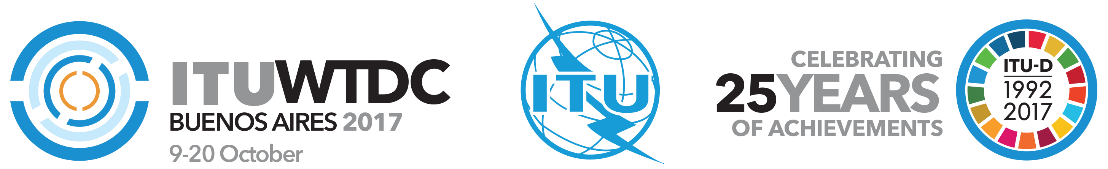 Grupo Asesor de Desarrollo de las Telecomunicaciones (GADT)22ª reunión, Ginebra, 9-12 de mayo de 2017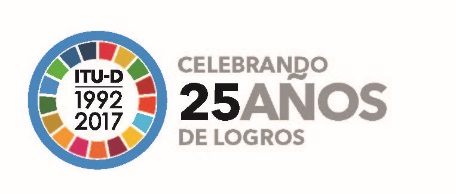 Documento TDAG17-22/4-S16 de marzo de 2017Original: inglésDirector de la Oficina de Desarrollo de las TelecomunicacionesDirector de la Oficina de Desarrollo de las TelecomunicacionesDirector de la Oficina de Desarrollo de las TelecomunicacionesINFORME SOBRE EL RENDIMIENTO DE 2016INFORME SOBRE EL RENDIMIENTO DE 2016INFORME SOBRE EL RENDIMIENTO DE 2016Resumen:En el Informe sobre el rendimiento en 2016 se examina el grado de ejecución de los objetivos, resultados y productos definidos en el Plan Operacional del UIT-D. Se destacan los resultados obtenidos durante la ejecución de los objetivos, resultados y productos del Sector y los indicadores de resultados y de rendimiento.El informe completo está disponible en: 
https://www.itu.int/en/ITU-D/TIES_Protected/PerfReport2016.pdfAcción solicitada: Se invita al GADT a que tome nota del presente informe y formule los comentarios que estime oportunos.Referencias:Número 215EA del ConvenioResumen:En el Informe sobre el rendimiento en 2016 se examina el grado de ejecución de los objetivos, resultados y productos definidos en el Plan Operacional del UIT-D. Se destacan los resultados obtenidos durante la ejecución de los objetivos, resultados y productos del Sector y los indicadores de resultados y de rendimiento.El informe completo está disponible en: 
https://www.itu.int/en/ITU-D/TIES_Protected/PerfReport2016.pdfAcción solicitada: Se invita al GADT a que tome nota del presente informe y formule los comentarios que estime oportunos.Referencias:Número 215EA del ConvenioResumen:En el Informe sobre el rendimiento en 2016 se examina el grado de ejecución de los objetivos, resultados y productos definidos en el Plan Operacional del UIT-D. Se destacan los resultados obtenidos durante la ejecución de los objetivos, resultados y productos del Sector y los indicadores de resultados y de rendimiento.El informe completo está disponible en: 
https://www.itu.int/en/ITU-D/TIES_Protected/PerfReport2016.pdfAcción solicitada: Se invita al GADT a que tome nota del presente informe y formule los comentarios que estime oportunos.Referencias:Número 215EA del ConvenioLa próxima Conferencia Mundial de Desarrollo de las Telecomunicaciones (CMDT) tendrá lugar en Buenos Aires, Argentina, del 9 al 20 de octubre de 2017. Ya se ha iniciado la preparación de los documentos principales de la CMDT-17, con numerosos esfuerzos en curso en el Grupo Asesor de Desarrollo de las Telecomunicaciones (GADT). En su reunión de marzo de 2016, el GADT revisó los anteproyectos de tres documentos principales preparados por el Grupo por Correspondencia sobre el Plan Estratégico, el Plan Operacional y la Declaración, en concreto:Contribución del UIT-D al Plan Estratégico de la UIT para 2020-2023;Plan de Acción del UIT-D, yDeclaración de la CMDT-17El GADT también examinó el trabajo realizado por sus dos Grupos por Correspondencia sobre: Reglamento Interno del UIT-D, yRacionalización de las Resoluciones de la CMDT.Los tres documentos pueden consultarse en línea. Se alienta a los miembros de la UIT a someter contribuciones escritas sobre esos proyectos antes de finales de junio de 2016. Sobre la base de esas contribuciones, el Presidente del Grupo por Correspondencia del GADT revisará, en su caso, los anteproyectos. Los anteproyectos revisados de los tres documentos y los resultados de los otros dos Grupos por Correspondencia se presentaran en las seis Reuniones Preparatorias Regionales (RPR) para sus comentarios. El tema propuesta para la CMDT-17 es "Las TIC para los Objetivos del Desarrollo Sostenible" (o "ICT4SDGs") y tiene como finalidad lanzar un mensaje al mundo exterior sobre la adaptación de la UIT a la Agenda del Desarrollo Sostenible para 2030.El Consejo de la UIT aprobó el proyecto de orden del día de la CMDT-17, en su reunión de 2016 (Documento C16/56), con la aprobación de la mayoría de los Estados Miembros. Se ha desarrollado y lanzado el sitio web de la CMDT-17 para la distribución de la información (incluidos documentos, circulares, informes y contribuciones) a los Estados Miembros y los Miembros de Sector a fin de facilitar la promoción del evento.Durante el proceso preparatorio de la CMDT-17 se han respetado debidamente los principios de la gestión basada en resultados (GBR) a fin de garantizar los vínculos entre los Planes Estratégico, Financiero y Operacional, como exige la Resolución 72 (Rev. Busán, 2014). La próxima Conferencia Mundial de Desarrollo de las Telecomunicaciones (CMDT) tendrá lugar en Buenos Aires, Argentina, del 9 al 20 de octubre de 2017. Ya se ha iniciado la preparación de los documentos principales de la CMDT-17, con numerosos esfuerzos en curso en el Grupo Asesor de Desarrollo de las Telecomunicaciones (GADT). En su reunión de marzo de 2016, el GADT revisó los anteproyectos de tres documentos principales preparados por el Grupo por Correspondencia sobre el Plan Estratégico, el Plan Operacional y la Declaración, en concreto:Contribución del UIT-D al Plan Estratégico de la UIT para 2020-2023;Plan de Acción del UIT-D, yDeclaración de la CMDT-17El GADT también examinó el trabajo realizado por sus dos Grupos por Correspondencia sobre: Reglamento Interno del UIT-D, yRacionalización de las Resoluciones de la CMDT.Los tres documentos pueden consultarse en línea. Se alienta a los miembros de la UIT a someter contribuciones escritas sobre esos proyectos antes de finales de junio de 2016. Sobre la base de esas contribuciones, el Presidente del Grupo por Correspondencia del GADT revisará, en su caso, los anteproyectos. Los anteproyectos revisados de los tres documentos y los resultados de los otros dos Grupos por Correspondencia se presentaran en las seis Reuniones Preparatorias Regionales (RPR) para sus comentarios. El tema propuesta para la CMDT-17 es "Las TIC para los Objetivos del Desarrollo Sostenible" (o "ICT4SDGs") y tiene como finalidad lanzar un mensaje al mundo exterior sobre la adaptación de la UIT a la Agenda del Desarrollo Sostenible para 2030.El Consejo de la UIT aprobó el proyecto de orden del día de la CMDT-17, en su reunión de 2016 (Documento C16/56), con la aprobación de la mayoría de los Estados Miembros. Se ha desarrollado y lanzado el sitio web de la CMDT-17 para la distribución de la información (incluidos documentos, circulares, informes y contribuciones) a los Estados Miembros y los Miembros de Sector a fin de facilitar la promoción del evento.Durante el proceso preparatorio de la CMDT-17 se han respetado debidamente los principios de la gestión basada en resultados (GBR) a fin de garantizar los vínculos entre los Planes Estratégico, Financiero y Operacional, como exige la Resolución 72 (Rev. Busán, 2014). Contribución a las metas de los ODSODS: 1, 3 (meta 3.d), 5, 10, 16 (metas 16.5, 16.6, 16.8), 17 (metas 17.9, 17.16, 17.17, 17.18, 17.19)Línea de Acción de la CMSILíneas de Acción de la CMSI C1 y C11Resoluciones:Decisiones de la PP: 5 y 13Resoluciones de la PP: 25, 71, 72, 77, 111, 131, 133, 135, 139, 140, 151, 154, 165, 167 y 172Las RPR se iniciaron en noviembre de 2016 con la organización de la RPR para los países de la CEI en la República Kirguisa; en diciembre de 2016, para África en Rwanda. En las reuniones se utilizó plenamente a las Oficinas Regionales para facilitar el proceso preparatorio a escala regional. Los respectivos sitios web para las RPR se desarrollaron en julio de 2016 para facilitar el intercambio de información (incluidas circulares, documentos, informes y contribuciones) entre Estados Miembros y Miembros de Sector a fin de facilitar la promoción de los eventos.Las RPR se iniciaron en noviembre de 2016 con la organización de la RPR para los países de la CEI en la República Kirguisa; en diciembre de 2016, para África en Rwanda. En las reuniones se utilizó plenamente a las Oficinas Regionales para facilitar el proceso preparatorio a escala regional. Los respectivos sitios web para las RPR se desarrollaron en julio de 2016 para facilitar el intercambio de información (incluidas circulares, documentos, informes y contribuciones) entre Estados Miembros y Miembros de Sector a fin de facilitar la promoción de los eventos.Contribución a las metas de los ODSODS: 1, 3 (meta 3.d), 5, 10, 16 (metas 16.5, 16.6, 16.8), 17 (metas 17.9, 17.16, 17.17, 17.18, 17.19)Línea de Acción de la CMSILíneas de Acción de la CMSI C1 y C11Resoluciones:Decisiones de la PP: 5 y 13
Resoluciones de la PP: 25, 71, 111, 135, 140, 165, 167 y 172La 21ª reunión del Grupo Asesor de Desarrollo de las Telecomunicaciones (GADT) se celebró en la Sede de la UIT en Ginebra, del 16 al 18 de marzo de 2016. En esta reunión, el GADT lanzó la preparación de la CMDT-17 como se señaló anteriormente y examinó:Los preparativos para la séptima Conferencia Mundial de Desarrollo de las Telecomunicaciones de la UIT (CMDT-17), que se celebrará en el último trimestre de 2017. Ya están avanzados los planes para celebrar seis reuniones preparatorias regionales con miras a la CMDT-17, junto con Foros Regionales de Desarrollo durante el último trimestre de 2016 y el primer trimestre de 2017. La ejecución del Plan Estratégico y el Plan Operacional del UIT-D de 2015, incluidas las iniciativas regionales.El Plan Operacional cuadrienal renovable del UIT-D 2017-2020, incluido un informe sobre los avances a cargo del Grupo por Correspondencia del GADT sobre el Plan Estratégico, el Plan Operacional y la Declaración.La contribución del UIT-D sobre la implementación del Plan de Acción de la CMSI, incluidos el examen general de la Asamblea General de las Naciones Unidas y los Objetivos de Desarrollo Sostenible. Los métodos de trabajo, incluido un informe sobre los avances a cargo del Grupo por Correspondencia del GADT sobre el Reglamento Interno del UIT-D (Resolución 1 de la CMDT).La colaboración con los demás Sectores, incluido un informe sobre los avances del Equipo de Coordinación Intersectorial sobre Temas de Interés Común.Cuestiones relacionadas con las Comisiones de Estudio del UIT-D.Asuntos en materia de afiliación, asociación e innovación.Los resultados de la Asamblea de Radiocomunicaciones (26-30 de noviembre de 2015) y de la Conferencia Mundial de Radiocomunicaciones (2-27 de noviembre de 2015) que tienen implicaciones para los trabajos del UIT-D.El 15 de marzo de 2016, víspera del inicio de la reunión del TDAG, se celebraron las tres reuniones siguientes:Grupo por Correspondencia sobre el Reglamento interno del Sector de Desarrollo de las Telecomunicaciones de la UIT (Resolución 1 de la CMDT).Grupo por Correspondencia sobre el Plan Estratégico, el Plan Operacional y la Declaración.Equipo de Coordinación Intersectorial sobre temas de interés común.La 21ª reunión del Grupo Asesor de Desarrollo de las Telecomunicaciones (GADT) se celebró en la Sede de la UIT en Ginebra, del 16 al 18 de marzo de 2016. En esta reunión, el GADT lanzó la preparación de la CMDT-17 como se señaló anteriormente y examinó:Los preparativos para la séptima Conferencia Mundial de Desarrollo de las Telecomunicaciones de la UIT (CMDT-17), que se celebrará en el último trimestre de 2017. Ya están avanzados los planes para celebrar seis reuniones preparatorias regionales con miras a la CMDT-17, junto con Foros Regionales de Desarrollo durante el último trimestre de 2016 y el primer trimestre de 2017. La ejecución del Plan Estratégico y el Plan Operacional del UIT-D de 2015, incluidas las iniciativas regionales.El Plan Operacional cuadrienal renovable del UIT-D 2017-2020, incluido un informe sobre los avances a cargo del Grupo por Correspondencia del GADT sobre el Plan Estratégico, el Plan Operacional y la Declaración.La contribución del UIT-D sobre la implementación del Plan de Acción de la CMSI, incluidos el examen general de la Asamblea General de las Naciones Unidas y los Objetivos de Desarrollo Sostenible. Los métodos de trabajo, incluido un informe sobre los avances a cargo del Grupo por Correspondencia del GADT sobre el Reglamento Interno del UIT-D (Resolución 1 de la CMDT).La colaboración con los demás Sectores, incluido un informe sobre los avances del Equipo de Coordinación Intersectorial sobre Temas de Interés Común.Cuestiones relacionadas con las Comisiones de Estudio del UIT-D.Asuntos en materia de afiliación, asociación e innovación.Los resultados de la Asamblea de Radiocomunicaciones (26-30 de noviembre de 2015) y de la Conferencia Mundial de Radiocomunicaciones (2-27 de noviembre de 2015) que tienen implicaciones para los trabajos del UIT-D.El 15 de marzo de 2016, víspera del inicio de la reunión del TDAG, se celebraron las tres reuniones siguientes:Grupo por Correspondencia sobre el Reglamento interno del Sector de Desarrollo de las Telecomunicaciones de la UIT (Resolución 1 de la CMDT).Grupo por Correspondencia sobre el Plan Estratégico, el Plan Operacional y la Declaración.Equipo de Coordinación Intersectorial sobre temas de interés común.Contribución a las metas de los ODSODS: 1, 3 (meta 3.d), 5, 10, 16 (metas 16.5, 16.6, 16.8), 17 (metas 17.9, 17.16, 17.17, 17.18, 17.19).Línea de Acción de la CMSILíneas de Acción de la CMSI C1 y C11Resoluciones:Decisiones de la PP: 5 y 13
Resoluciones de la PP: 25, 71, 111, 135, 140, 151, 154, 165, 166, 167 y 172Las Comisiones de Estudio del UIT-D celebraron las segundas reuniones de los Grupos de Relator en abril de 2016. Como resultado de las contribuciones, concretas y de alta calidad, recibidas para su consideración, las reuniones de los dieciocho Grupos de Relator de las Comisiones de estudio 1 y 2 progresaron en la redacción del texto de los documentos. La finalidad principal de esas reuniones de Grupos de Relator fue asegurar un avance notable en la redacción del texto de los documentos finales que deben presentarse en las últimas reuniones de la CE 1 y la CE 2 del 27 de marzo al 7 de abril de 2017. Ese trabajo de información de la implementación del 4 de enero a septiembre de 2016 incluyó la revisión de los resultados de cuestionarios y encuestas, la petición de contribuciones y la identificación de los puntos donde se necesitaban contribuciones adicionales.  Para avanzar en el trabajo sobre dos temas de estudio y preparar material adecuado para las reuniones de los Grupos de Relator, se celebraron reuniones de expertos en Budapest (Hungría) en febrero de 2016, sobre la Cuestión 8/1 (Examen de las estrategias y los métodos para la transición de la radiodifusión analógica terrenal a la radiodifusión digital terrenal e implantación de nuevos servicios) y sobre la Resolución 9 (Gestión del espectro para los países en desarrollo), junto con un taller sobre gestión del espectro y radiodifusión de televisión digital terrenal. Los Grupos sobre la C8/1 y la Resolución 9 lograron avances importantes en los proyectos de documentos y consiguieron contribuciones y contenidos adicionales con la celebración de los talleres asociados. Se realizaron los preparativos para una reunión de expertos sobre la Cuestión 6/1 prevista en Chongqing (República Popular de China) junto con un taller sobre la protección de los usuarios en una economía digital colaborativa. Las reuniones se celebraron del 9 al 11 de noviembre de 2016. Las Comisiones de Estudio del UIT-D celebraron su tercera reunión del periodo 2014-2017 entre el 19 y el 23 de septiembre de 2016. Las reuniones de las Comisiones avanzaron significativamente en la elaboración de los documentos. La CE 1 nombró tres nuevos Vicerrelatores para las Cuestiones 2/1, 5/1 y 8/1 y un Vicepresidente para la Resolución 9, mientras que la CE 2 nombró dos Correlatores para la Cuestión 8/2. Se realizó un taller sobre telecomunicaciones de emergencia y operaciones de socorro en caso de catástrofe el 27 de septiembre de 2016, con ocasión de las reuniones de la CE 2.Por primera vez, se ofrecieron posibilidades de patrocinio de actividades como exposiciones, eventos paralelos y eventos sociales durante las reuniones de las Comisiones de Estudio 1 y 2 del UIT-D en septiembre de 2016. Gracias a estos patrocinios se obtuvieron fondos adicionales para becas.Las Comisiones de Estudio del UIT-D celebraron su tercera reunión del periodo 2014-2017 entre el 19 y el 23 de septiembre de 2016.La reunión de expertos sobre la Cuestión 6/1 se celebró en Chongqing, República Popular de China con un taller sobre la protección de los usuarios en una economía digital colaborativa. El Grupo de la C6/1 revisó los proyectos de documentos con el fin de presentar un informe casi final en la reunión del Grupo de Relator de enero de 2017. Consiguieron contribuciones y contenidos adicionales con la celebración de los talleres asociadosLas Comisiones de Estudio del UIT-D celebraron las segundas reuniones de los Grupos de Relator en abril de 2016. Como resultado de las contribuciones, concretas y de alta calidad, recibidas para su consideración, las reuniones de los dieciocho Grupos de Relator de las Comisiones de estudio 1 y 2 progresaron en la redacción del texto de los documentos. La finalidad principal de esas reuniones de Grupos de Relator fue asegurar un avance notable en la redacción del texto de los documentos finales que deben presentarse en las últimas reuniones de la CE 1 y la CE 2 del 27 de marzo al 7 de abril de 2017. Ese trabajo de información de la implementación del 4 de enero a septiembre de 2016 incluyó la revisión de los resultados de cuestionarios y encuestas, la petición de contribuciones y la identificación de los puntos donde se necesitaban contribuciones adicionales.  Para avanzar en el trabajo sobre dos temas de estudio y preparar material adecuado para las reuniones de los Grupos de Relator, se celebraron reuniones de expertos en Budapest (Hungría) en febrero de 2016, sobre la Cuestión 8/1 (Examen de las estrategias y los métodos para la transición de la radiodifusión analógica terrenal a la radiodifusión digital terrenal e implantación de nuevos servicios) y sobre la Resolución 9 (Gestión del espectro para los países en desarrollo), junto con un taller sobre gestión del espectro y radiodifusión de televisión digital terrenal. Los Grupos sobre la C8/1 y la Resolución 9 lograron avances importantes en los proyectos de documentos y consiguieron contribuciones y contenidos adicionales con la celebración de los talleres asociados. Se realizaron los preparativos para una reunión de expertos sobre la Cuestión 6/1 prevista en Chongqing (República Popular de China) junto con un taller sobre la protección de los usuarios en una economía digital colaborativa. Las reuniones se celebraron del 9 al 11 de noviembre de 2016. Las Comisiones de Estudio del UIT-D celebraron su tercera reunión del periodo 2014-2017 entre el 19 y el 23 de septiembre de 2016. Las reuniones de las Comisiones avanzaron significativamente en la elaboración de los documentos. La CE 1 nombró tres nuevos Vicerrelatores para las Cuestiones 2/1, 5/1 y 8/1 y un Vicepresidente para la Resolución 9, mientras que la CE 2 nombró dos Correlatores para la Cuestión 8/2. Se realizó un taller sobre telecomunicaciones de emergencia y operaciones de socorro en caso de catástrofe el 27 de septiembre de 2016, con ocasión de las reuniones de la CE 2.Por primera vez, se ofrecieron posibilidades de patrocinio de actividades como exposiciones, eventos paralelos y eventos sociales durante las reuniones de las Comisiones de Estudio 1 y 2 del UIT-D en septiembre de 2016. Gracias a estos patrocinios se obtuvieron fondos adicionales para becas.Las Comisiones de Estudio del UIT-D celebraron su tercera reunión del periodo 2014-2017 entre el 19 y el 23 de septiembre de 2016.La reunión de expertos sobre la Cuestión 6/1 se celebró en Chongqing, República Popular de China con un taller sobre la protección de los usuarios en una economía digital colaborativa. El Grupo de la C6/1 revisó los proyectos de documentos con el fin de presentar un informe casi final en la reunión del Grupo de Relator de enero de 2017. Consiguieron contribuciones y contenidos adicionales con la celebración de los talleres asociadosContribución a las metas de los ODSODS: 1 (meta 1.b), 3 (meta 3.d), 5, 10, 16 (metas 16.5, 16.6, 16.10), 17 (metas 17.9, 17.16, 17.17, 17.18)Línea de Acción de la CMSILíneas de Acción de la CMSI C1 y C11Resoluciones:Decisiones de la PP: 5 y 13
Resoluciones de la PP: 25, 71, 133, 135, 140, 154, 165, 166, 167 y 172El UIT-D convoca a los foros regionales y mundiales a debatir las tendencias globales de la reglamentación para los Miembros de Sector y otras partes interesadas nacionales e internacionales, mediante la organización del Simposio Mundial para Organismos Reguladores (GSR), y de unos diálogos estratégicos sobre asuntos actuales de políticas, legales, reglamentarios, de temas económicos y financieros y de desarrollos del mercado. El GSR es el evento mundial anual donde los reguladores pueden compartir sus opiniones y experiencias, que culmina en la adopción de unas Directrices de prácticas idóneas. El UIT-D proporciona datos, investigación y análisis, y herramientas (Informes de tendencias, documentos de debate del GSR, publicaciones, portales, bases de datos) para apoyar a sus Miembros en la definición, elaboración, implementación o revisión de estrategias, políticas, marcos legales y reglamentarios transparentes, coherentes y con visión de futuro, así como para avanzar hacia una toma de decisiones basada en evidencias.El UIT-D también proporciona herramientas y plataformas de intercambio de conocimiento para facilitar un dialogo integrador y una mejor cooperación, para ayudar a los países a conseguir una sociedad de la información más integradora y sensibilizar, a nivel nacional y regional, sobre la importancia de un entorno habilitador. El UIT-D mejoró el conocimiento y creó capacidad mediante varios cursos de formación, talleres, seminarios, foros y conferencias sobre desarrollo de las TIC, infraestructura, aplicaciones y servicios de banda ancha, desarrollo de infraestructuras, gestión del espectro y temas asociados, coordinación de satélites, implantación de IPv6, acceso a Internet, conformidad e interoperabilidad y tarificación. El UIT-D prestó asistencia directa a varios países para crear capacidad en áreas como la supervisión del espectro, un enfoque armonizado a las Obligaciones del Servicio Universal (USO) con la inclusión de la banda ancha, la especialización de jueces en la interpretación y cumplimiento de la legislación sobre las TIC, los procesos electrónicos para la concesión de licencias e instrumentos legales secundarios, el desarrollo de planes nacionales de banda ancha, etc.El UIT-D convoca a los foros regionales y mundiales a debatir las tendencias globales de la reglamentación para los Miembros de Sector y otras partes interesadas nacionales e internacionales, mediante la organización del Simposio Mundial para Organismos Reguladores (GSR), y de unos diálogos estratégicos sobre asuntos actuales de políticas, legales, reglamentarios, de temas económicos y financieros y de desarrollos del mercado. El GSR es el evento mundial anual donde los reguladores pueden compartir sus opiniones y experiencias, que culmina en la adopción de unas Directrices de prácticas idóneas. El UIT-D proporciona datos, investigación y análisis, y herramientas (Informes de tendencias, documentos de debate del GSR, publicaciones, portales, bases de datos) para apoyar a sus Miembros en la definición, elaboración, implementación o revisión de estrategias, políticas, marcos legales y reglamentarios transparentes, coherentes y con visión de futuro, así como para avanzar hacia una toma de decisiones basada en evidencias.El UIT-D también proporciona herramientas y plataformas de intercambio de conocimiento para facilitar un dialogo integrador y una mejor cooperación, para ayudar a los países a conseguir una sociedad de la información más integradora y sensibilizar, a nivel nacional y regional, sobre la importancia de un entorno habilitador. El UIT-D mejoró el conocimiento y creó capacidad mediante varios cursos de formación, talleres, seminarios, foros y conferencias sobre desarrollo de las TIC, infraestructura, aplicaciones y servicios de banda ancha, desarrollo de infraestructuras, gestión del espectro y temas asociados, coordinación de satélites, implantación de IPv6, acceso a Internet, conformidad e interoperabilidad y tarificación. El UIT-D prestó asistencia directa a varios países para crear capacidad en áreas como la supervisión del espectro, un enfoque armonizado a las Obligaciones del Servicio Universal (USO) con la inclusión de la banda ancha, la especialización de jueces en la interpretación y cumplimiento de la legislación sobre las TIC, los procesos electrónicos para la concesión de licencias e instrumentos legales secundarios, el desarrollo de planes nacionales de banda ancha, etc.Contribución a las metas de los ODSODS: 1 (metas 1.1, 1.2, 1.3, 1.4, 1.5, 1.a, 1.b), 2 (metas 2.3, 2.4, 2.c), 3 (metas 3.8, 3.d), 4 (metas 4.3, 4.4, 4.5, 4.7, 4.c), 5 (metas 5.1, 5.b), 7 (metas 7.a, 7.b), 8 (metas 8.2, 8.3, 8.9, 8.10), 9 (metas 9.1, 9.3, 9.5, 9.a, 9.c), 10 (metas 10.3, 10.c), 11 (meta 11.1), 12 (metas 12.8, 12.b), 13 (meta 13.3), 16 (metas 16.6, 16.7, 16.8, 16.10, 16.b), 17 (metas 17.6, 17.8, 17.9, 17.14, 17.16, 17.17)Línea de Acción de la CMSILínea de Acción de la CMSI C6 del Plan de Acción de Ginebra y los párrafos 112 a 119 de la Agenda de Túnez para la Sociedad de la InformaciónResoluciones:Decisiones de la PP: 5 y 13
Resoluciones de la PP: 25, 71, 102, 135, 138, 154 y 165El UIT-D sigue realizando y actualizando los Mapas interactivos en línea de la transmisión terrenal de la UIT. Los Mapas interactivos de transmisión de la UIT (para fibra óptica troncal de banda ancha, los enlaces de microondas, las estaciones terrenas de satélite y los cables submarinos) se han actualizado continuamente en todas las regiones y están disponibles en línea. Están en curso los planes para la incorporación de los IXP en los Mapas interactivos de transmisión de la UIT. A fecha de este Informe, el Mapa presenta la información de 340 redes de operador de 157 países. La investigación sobre los enlaces de transmisión ha alcanzado 8.636.402 km de rutas, de las cuales 2.123.090 km se han incorporado al MapaSe elaboró y compartió con todos los participantes de las Comisiones de Estudio del UIT-D un Informe sobre la implementación de infraestructuras evolutivas de telecomunicaciones y TIC para los países en desarrollo: aspectos técnicos, económicos y políticos. El Informe abarca las infraestructuras de las telecomunicaciones/TIC esenciales y sus tecnologías así como aspectos económicos y de políticas para facilitar la adopción efectiva de las NGN. Este informe hace referencia a más de 200 publicaciones de la UIT (Informes de las Comisiones de Estudio del UIT-D, directrices de la UIT y Recomendaciones de la UIT de todos los Sectores).De acuerdo con la Resolución 47 de la CMDT, se organizaron foros regionales y cursos de formación sobre C&I en colaboración con la TSB y la BR, enfocados a los procedimientos de evaluación de la conformidad, las pruebas de homologación para los terminales móviles y los diferentes ámbitos de prueba de C&I para África, América, Estados Árabes, Asia-Pacífico y la CEI.Crece la integración regional junto con el desarrollo de infraestructuras TIC mediante estudios de evaluación en las regiones, en la Unión del Magreb Árabe (UMA), la Comunidad de África Oriental (EAC), la Comisión Técnica Regional de Telecomunicaciones (COMTELCA) y la Unión de Telecomunicaciones del Caribe (CTU), para fomentar el establecimiento de programas C&I armonizados, principalmente con el desarrollo del reconocimiento mutuo.El sistema de gestión del espectro para los países en desarrollo (SMS4DC), está en funcionamiento en más de 40 países, y la formación sobre el SMS4DC se impartió para un número significativo de países.Se prepararon directrices para ayudar a los países en la elaboración de sus cuadros nacionales de atribución de frecuencias, las evaluaciones de sus gestiones nacionales del espectro, la licitación de sus sistemas nacionales de supervisión del espectro y en la elaboración de regímenes de cánones del espectro.Se creó capacidad en los Miembros de la UIT en diferentes temas de las redes de telecomunicaciones/TIC. Se prestó asistencia directa en aspectos relativos a la planificación del espectro, los planes maestros de gestión del espectro, la transición de la radiodifusión de televisión terrenal analógica a digital y otros asuntos técnicos.El UIT-D sigue realizando y actualizando los Mapas interactivos en línea de la transmisión terrenal de la UIT. Los Mapas interactivos de transmisión de la UIT (para fibra óptica troncal de banda ancha, los enlaces de microondas, las estaciones terrenas de satélite y los cables submarinos) se han actualizado continuamente en todas las regiones y están disponibles en línea. Están en curso los planes para la incorporación de los IXP en los Mapas interactivos de transmisión de la UIT. A fecha de este Informe, el Mapa presenta la información de 340 redes de operador de 157 países. La investigación sobre los enlaces de transmisión ha alcanzado 8.636.402 km de rutas, de las cuales 2.123.090 km se han incorporado al MapaSe elaboró y compartió con todos los participantes de las Comisiones de Estudio del UIT-D un Informe sobre la implementación de infraestructuras evolutivas de telecomunicaciones y TIC para los países en desarrollo: aspectos técnicos, económicos y políticos. El Informe abarca las infraestructuras de las telecomunicaciones/TIC esenciales y sus tecnologías así como aspectos económicos y de políticas para facilitar la adopción efectiva de las NGN. Este informe hace referencia a más de 200 publicaciones de la UIT (Informes de las Comisiones de Estudio del UIT-D, directrices de la UIT y Recomendaciones de la UIT de todos los Sectores).De acuerdo con la Resolución 47 de la CMDT, se organizaron foros regionales y cursos de formación sobre C&I en colaboración con la TSB y la BR, enfocados a los procedimientos de evaluación de la conformidad, las pruebas de homologación para los terminales móviles y los diferentes ámbitos de prueba de C&I para África, América, Estados Árabes, Asia-Pacífico y la CEI.Crece la integración regional junto con el desarrollo de infraestructuras TIC mediante estudios de evaluación en las regiones, en la Unión del Magreb Árabe (UMA), la Comunidad de África Oriental (EAC), la Comisión Técnica Regional de Telecomunicaciones (COMTELCA) y la Unión de Telecomunicaciones del Caribe (CTU), para fomentar el establecimiento de programas C&I armonizados, principalmente con el desarrollo del reconocimiento mutuo.El sistema de gestión del espectro para los países en desarrollo (SMS4DC), está en funcionamiento en más de 40 países, y la formación sobre el SMS4DC se impartió para un número significativo de países.Se prepararon directrices para ayudar a los países en la elaboración de sus cuadros nacionales de atribución de frecuencias, las evaluaciones de sus gestiones nacionales del espectro, la licitación de sus sistemas nacionales de supervisión del espectro y en la elaboración de regímenes de cánones del espectro.Se creó capacidad en los Miembros de la UIT en diferentes temas de las redes de telecomunicaciones/TIC. Se prestó asistencia directa en aspectos relativos a la planificación del espectro, los planes maestros de gestión del espectro, la transición de la radiodifusión de televisión terrenal analógica a digital y otros asuntos técnicos.Contribución a las metas de los ODSODS: 1 (metas 1.a, 1.4), 4 (metas 4.4, 4.6, 4.a, 4.c), 6 (metas 6.5, 6.a, 6.b), 7 (metas 7.1, 7.b), 8 (metas 8.2, 8.5), 9 (metas 9.1, 9.4, 9.5, 9.a, 9.b, 9.c), 11 (metas 11.1, 11.5, 11.a, 11.b), 17 (metas 17.3, 17.5)Línea de Acción de la CMSILíneas de Acción de la CMSI C2, C3, C7 y C9 del Plan de Acción de Ginebra y de la Sección "Mecanismos de financiación para hacer frente a los retos de las TIC para el desarrollo" de la Agenda de Túnez para la Sociedad de la Información.Resoluciones:Decisiones de la PP: 5 y 13
Resoluciones de la PP: 25, 71, 101, 123, 176, 177, 178 y 203Para contribuir a cerrar la creciente brecha de la innovación, varios diálogos sobre la innovación indicados a continuación, han desarrollado el conocimiento y fomentado la creación de capacidad en la innovación centrada en las TIC a nivel nacional, regional y mundial:Una sección anual de innovación, en las sesiones del Foro de ITU Telecom de 2016, donde se establecieron diálogos sobre los diferentes retos que se presentan a los ecosistemas de innovación.Una sección de innovación anual, durante la CMSI de 2016, donde se organizaron diálogos de innovación sobre los ecosistemas de innovación centrados en las TIC. Los diálogos sirvieron como plataformas de conocimiento y de relación, para expertos y no expertos, sobre los retos y las oportunidades para reforzar la capacidad de innovación de los Miembros y trataron la necesidad de un marco de innovación de la UIT-D.Como resultado de las numerosas consultas y diálogos, en varios eventos regionales y mundiales, se ha elaborado un marco de innovación que identifica los pilares fundamentales necesarios para supervisar, diagnosticar y desarrollar los ecosistemas de innovación centrados en las TIC e influir sobre ellos. El marco de innovación del UIT-D servirá como modelo de referencia para una herramienta de autoevaluación que los Miembros pueden utilizar como base para desarrollar programas, recomendaciones de políticas, iniciativas y proyectos para reforzar sus ecosistemas de innovación centrados en las TIC a nivel local, nacional, regional o mundial.El marco y la metodología para las revisiones nacionales de los ecosistemas de innovación centradas en las TIC se desarrollaron mediante una asociación entre la UIT, la Conferencia de las Naciones Unidas sobre Comercio y Desarrollo (UNCTAD) y la Organización de las Naciones Unidas para el Desarrollo Industrial (ONUDI).Este marco se sometió a consultas y revisiones de los Miembros en la CMSI 2016 en Ginebra con más de 75 participantes en tres sesiones.También se validó y revisó el marco durante el diálogo sobre innovación entre la UIT y la Organización de Cooperación y Desarrollo Económicos (OCDE) en la Reunión Ministerial de la OCDE sobre Economía Digital, el 23 de junio de 2016 en Cancún, México, con la participación y dirección de 20 grandes expertos mundiales en innovación.Se realizó un examen de la innovación centrada en las TIC del país en Albania, con más de 50 participantes de las principales partes interesadas que representaban a 40 organizaciones participantes en un proyecto mundial de innovación desarrollado y financiado por la República de Corea. Se están realizando otros exámenes de países utilizando la misma metodología de consulta de múltiples partes interesadas para Rwanda y Tailandia en 2016. Estos exámenes elaboran recomendaciones locales de políticas y de proyectos, y guían y desarrollan la metodología, en asociación con la UNCTAD y la ONUDI.Se desarrollaron herramientas de innovación, procesos que permiten la utilización de métodos y procesos innovadores basados en las TIC, para que esta innovación ayude a escalar los resultados, como:Una plataforma de innovación (innovation.itu.int portal) que tiene como finalidad promover la compartición de conocimiento y la comunicación entre las partes interesadas del ecosistema de innovación centrada en las TIC.Una herramienta de creación conjunta (cocreate.itu.int) destinada a facilitar a los Miembros la creación conjunta. Esta herramienta se ha utilizado en varios procesos de gestión de ideas en la DBT, como, recientemente, para la creación conjunta de temas para la CMDT y en la solicitud de contribuciones a las Comisiones de Estudio del UIT-D a través de un proceso piloto de examen de la sociedad inteligente.Se ha desarrollado una metodología de pensamiento de diseño (proceso de creatividad) alrededor de diálogos de innovación y la evaluación y el desarrollo de marcos de innovación digital.De acuerdo con el mandato de la CMDT-14 sobre innovación en la UIT, y en particular en el UIT D, se iniciaron varias actividades para ayudar mejor a los miembros y asociados, entre las cuales la presentación e introducción de la herramienta de creación conjunta para mejorar las Comisiones de Estudio del UIT-D, de diciembre de 2015 a febrero de 2016, donde 27 miembros de las Comisiones de Estudio se incorporaron a la actividad de la herramienta de creación conjunta.La 6ª reunión de Directores de Reglamentación se celebró el 11 de mayo de 2016 en Sharm-el-Sheikh, Egipto, como un evento previo al GSR-16, y 20 participantes reafirmaron la necesidad de tener un conjunto seleccionado de propuestas acordadas para compartir y desarrollar con los reguladores interesados.Además, se celebró un Debate de líderes del sector el 14 de mayo de 2016, en paralelo con la sesión dedicada a los reguladores, el último día de la GSR-16. El debate reunió a más de 30 participantes del sector privado y trató la incidencia de la innovación abierta y los nuevos modelos de negocio sobre la reglamentación colaborativa y la importancia de los Indicadores fundamentales de rendimiento (KPI) de reglamentación.La 7ª reunión de Directores de Reglamentación se celebrará en Bangkok el 13 de noviembre de 2016 como evento previo del ITU Telecom y se espera que trate estudios de casos y propuestas de proyectos concretos para una elaboración futura.Las asociaciones con las instituciones académicas para la promoción del desarrollo de las telecomunicaciones y las TIC, en particular la introducción de nuevas tecnologías y el fomento de la innovación de las TIC, se han promovido, y se siguen promoviendo, incluyendo el desarrollo de estudios y plataformas para facilitar una mayor actividad con Miembros del sector académico.Para contribuir a cerrar la creciente brecha de la innovación, varios diálogos sobre la innovación indicados a continuación, han desarrollado el conocimiento y fomentado la creación de capacidad en la innovación centrada en las TIC a nivel nacional, regional y mundial:Una sección anual de innovación, en las sesiones del Foro de ITU Telecom de 2016, donde se establecieron diálogos sobre los diferentes retos que se presentan a los ecosistemas de innovación.Una sección de innovación anual, durante la CMSI de 2016, donde se organizaron diálogos de innovación sobre los ecosistemas de innovación centrados en las TIC. Los diálogos sirvieron como plataformas de conocimiento y de relación, para expertos y no expertos, sobre los retos y las oportunidades para reforzar la capacidad de innovación de los Miembros y trataron la necesidad de un marco de innovación de la UIT-D.Como resultado de las numerosas consultas y diálogos, en varios eventos regionales y mundiales, se ha elaborado un marco de innovación que identifica los pilares fundamentales necesarios para supervisar, diagnosticar y desarrollar los ecosistemas de innovación centrados en las TIC e influir sobre ellos. El marco de innovación del UIT-D servirá como modelo de referencia para una herramienta de autoevaluación que los Miembros pueden utilizar como base para desarrollar programas, recomendaciones de políticas, iniciativas y proyectos para reforzar sus ecosistemas de innovación centrados en las TIC a nivel local, nacional, regional o mundial.El marco y la metodología para las revisiones nacionales de los ecosistemas de innovación centradas en las TIC se desarrollaron mediante una asociación entre la UIT, la Conferencia de las Naciones Unidas sobre Comercio y Desarrollo (UNCTAD) y la Organización de las Naciones Unidas para el Desarrollo Industrial (ONUDI).Este marco se sometió a consultas y revisiones de los Miembros en la CMSI 2016 en Ginebra con más de 75 participantes en tres sesiones.También se validó y revisó el marco durante el diálogo sobre innovación entre la UIT y la Organización de Cooperación y Desarrollo Económicos (OCDE) en la Reunión Ministerial de la OCDE sobre Economía Digital, el 23 de junio de 2016 en Cancún, México, con la participación y dirección de 20 grandes expertos mundiales en innovación.Se realizó un examen de la innovación centrada en las TIC del país en Albania, con más de 50 participantes de las principales partes interesadas que representaban a 40 organizaciones participantes en un proyecto mundial de innovación desarrollado y financiado por la República de Corea. Se están realizando otros exámenes de países utilizando la misma metodología de consulta de múltiples partes interesadas para Rwanda y Tailandia en 2016. Estos exámenes elaboran recomendaciones locales de políticas y de proyectos, y guían y desarrollan la metodología, en asociación con la UNCTAD y la ONUDI.Se desarrollaron herramientas de innovación, procesos que permiten la utilización de métodos y procesos innovadores basados en las TIC, para que esta innovación ayude a escalar los resultados, como:Una plataforma de innovación (innovation.itu.int portal) que tiene como finalidad promover la compartición de conocimiento y la comunicación entre las partes interesadas del ecosistema de innovación centrada en las TIC.Una herramienta de creación conjunta (cocreate.itu.int) destinada a facilitar a los Miembros la creación conjunta. Esta herramienta se ha utilizado en varios procesos de gestión de ideas en la DBT, como, recientemente, para la creación conjunta de temas para la CMDT y en la solicitud de contribuciones a las Comisiones de Estudio del UIT-D a través de un proceso piloto de examen de la sociedad inteligente.Se ha desarrollado una metodología de pensamiento de diseño (proceso de creatividad) alrededor de diálogos de innovación y la evaluación y el desarrollo de marcos de innovación digital.De acuerdo con el mandato de la CMDT-14 sobre innovación en la UIT, y en particular en el UIT D, se iniciaron varias actividades para ayudar mejor a los miembros y asociados, entre las cuales la presentación e introducción de la herramienta de creación conjunta para mejorar las Comisiones de Estudio del UIT-D, de diciembre de 2015 a febrero de 2016, donde 27 miembros de las Comisiones de Estudio se incorporaron a la actividad de la herramienta de creación conjunta.La 6ª reunión de Directores de Reglamentación se celebró el 11 de mayo de 2016 en Sharm-el-Sheikh, Egipto, como un evento previo al GSR-16, y 20 participantes reafirmaron la necesidad de tener un conjunto seleccionado de propuestas acordadas para compartir y desarrollar con los reguladores interesados.Además, se celebró un Debate de líderes del sector el 14 de mayo de 2016, en paralelo con la sesión dedicada a los reguladores, el último día de la GSR-16. El debate reunió a más de 30 participantes del sector privado y trató la incidencia de la innovación abierta y los nuevos modelos de negocio sobre la reglamentación colaborativa y la importancia de los Indicadores fundamentales de rendimiento (KPI) de reglamentación.La 7ª reunión de Directores de Reglamentación se celebrará en Bangkok el 13 de noviembre de 2016 como evento previo del ITU Telecom y se espera que trate estudios de casos y propuestas de proyectos concretos para una elaboración futura.Las asociaciones con las instituciones académicas para la promoción del desarrollo de las telecomunicaciones y las TIC, en particular la introducción de nuevas tecnologías y el fomento de la innovación de las TIC, se han promovido, y se siguen promoviendo, incluyendo el desarrollo de estudios y plataformas para facilitar una mayor actividad con Miembros del sector académico.Contribución a las metas de los ODSODS: 1 (metas 1.a; 1.b), 2 (metas 2.a, 2.c), 3, 4 (metas 4.a, 4.b, 4.3, 4.7), 5 (metas 5.b, 5.6), 8 (metas 8.2, 8.3, 8.6, 8.10, 8.b), 9 (metas 9.5, 9.b, 9.c), 10, 11 (metas 11.1, 11.4), 12, 13 (metas 13.3), 16, 17 (metas 17.1, 17.3, 17.9, 17.14, 17.16, 17.17)Línea de Acción de la CMSILíneas de Acción de la CMSI 3, 4, 5, 6, y 7 del Plan de Acción de Ginebra y de la Sección "Mecanismos de financiación para hacer frente a los retos de las TIC para el desarrollo" de la Agenda de Túnez para la Sociedad de la Información.Resoluciones:Decisiones de la PP: 5 y 13
Resoluciones de la PP: 25, 71, 72 y 172El trabajo para el Índice de Ciberseguridad Global (GCI) ha tenido como resultado ayudar a los países a identificar áreas de mejora, fomentar la adopción de medidas para mejorar la ciberseguridad, mejorar el nivel de ciberseguridad en todo el mundo, ayudar a identificar y promover las prácticas idóneas y ha fomentado una cultura global de ciberseguridad. Como resultado de las actividades en el ámbito de la ciberseguridad, la UIT ha reforzado las capacidades de los Estados Miembros de incorporar y aplicar políticas y estrategias de ciberseguridad en los planes nacionales y de crear capacidad organizativa. Estamos consiguiendo reducir, si no eliminar, la brecha de ciberseguridad.Se ha diseñado un programa de prioridad gubernamental (GPP) para la creación de un entorno que facilite el desarrollo efectivo de la protección y la seguridad de la infancia en línea. En el marco del desarrollo de competencias técnicas para los equipos de respuesta de incidentes, se ha mejorado la capacidad y competencia del personal técnico de 20 agencias gubernamentales en el ámbito de la gestión de incidentes informáticos.La BDT organizó varios eventos y cursos de formación como: Taller de la UIT para los países de la CEI sobre "Aspectos integrados de ciberseguridad de las infocomunicaciones"Cumbre y simposio regional de ciberseguridadTaller sobre servicios de CIRT y establecimiento de un proceso para los países de ÁfricaTercer ejercicio regional de ciberseguridad para África a fin de mejorar la coordinación de la lucha contra los incidentes informáticos. Cuarta edición del ejercicio regional de ciberseguridad ALERT (Formación práctica para los equipos de respuesta ante emergencias) para la Región Árabe.Semana de Ciberseguridad desde la Mitad del Mundo y Cuarto ejercicio práctico de aprendizaje aplicado para equipos de respuesta ante emergencias cibernéticas para la Región de AméricaPrograma de sensibilización sobre la ciberseguridad en las escuelas del Caribe diseñado para ayudar a los Ministerios de Educación a promover la utilización segura de las TIC, luchar contra el ciberacoso y dar información general de ciberseguridad en las escuelas secundarias del Caribe La BDT presto asistencia técnica como se indica en los puntos siguientes:Asistencia técnica a los países africanos y árabes para el desarrollo de sus respectivos marcos estratégicos de protección de la infancia en línea (PIeL) Asistencia técnica a los países africanos y árabes para la implementación de sus respectivos planes de acción para la protección de la infancia en línea (PIeL) Asistencia a algunos países africanos y árabes para la elaboración de su estrategia nacional de ciberseguridad El trabajo para el Índice de Ciberseguridad Global (GCI) ha tenido como resultado ayudar a los países a identificar áreas de mejora, fomentar la adopción de medidas para mejorar la ciberseguridad, mejorar el nivel de ciberseguridad en todo el mundo, ayudar a identificar y promover las prácticas idóneas y ha fomentado una cultura global de ciberseguridad. Como resultado de las actividades en el ámbito de la ciberseguridad, la UIT ha reforzado las capacidades de los Estados Miembros de incorporar y aplicar políticas y estrategias de ciberseguridad en los planes nacionales y de crear capacidad organizativa. Estamos consiguiendo reducir, si no eliminar, la brecha de ciberseguridad.Se ha diseñado un programa de prioridad gubernamental (GPP) para la creación de un entorno que facilite el desarrollo efectivo de la protección y la seguridad de la infancia en línea. En el marco del desarrollo de competencias técnicas para los equipos de respuesta de incidentes, se ha mejorado la capacidad y competencia del personal técnico de 20 agencias gubernamentales en el ámbito de la gestión de incidentes informáticos.La BDT organizó varios eventos y cursos de formación como: Taller de la UIT para los países de la CEI sobre "Aspectos integrados de ciberseguridad de las infocomunicaciones"Cumbre y simposio regional de ciberseguridadTaller sobre servicios de CIRT y establecimiento de un proceso para los países de ÁfricaTercer ejercicio regional de ciberseguridad para África a fin de mejorar la coordinación de la lucha contra los incidentes informáticos. Cuarta edición del ejercicio regional de ciberseguridad ALERT (Formación práctica para los equipos de respuesta ante emergencias) para la Región Árabe.Semana de Ciberseguridad desde la Mitad del Mundo y Cuarto ejercicio práctico de aprendizaje aplicado para equipos de respuesta ante emergencias cibernéticas para la Región de AméricaPrograma de sensibilización sobre la ciberseguridad en las escuelas del Caribe diseñado para ayudar a los Ministerios de Educación a promover la utilización segura de las TIC, luchar contra el ciberacoso y dar información general de ciberseguridad en las escuelas secundarias del Caribe La BDT presto asistencia técnica como se indica en los puntos siguientes:Asistencia técnica a los países africanos y árabes para el desarrollo de sus respectivos marcos estratégicos de protección de la infancia en línea (PIeL) Asistencia técnica a los países africanos y árabes para la implementación de sus respectivos planes de acción para la protección de la infancia en línea (PIeL) Asistencia a algunos países africanos y árabes para la elaboración de su estrategia nacional de ciberseguridad Contribución a las metas de los ODSODS: 1, 3 (meta 3.5), 4 (meta 4.a), 5 (metas 5.2, 5.3, 5.b), 7, 8, 9, 10 (meta 10.2), 11, 16, 17Línea de Acción de la CMSILínea de Acción de la CMSI C5Resoluciones:Decisiones de la PP: 5 y 13
Resoluciones de la PP: 25, 71, 72, 130, 172, 179 y 181La capacidad de los Estados Miembros de la UIT para elaborar ciberestrategias nacionales para fomentar un entorno propicio al crecimiento de las aplicaciones TIC se ha desarrollado con las siguientes iniciativas:Cibersalud:Un "Diálogo sobre política de salud digital" de alto nivel, conjunto entre la UIT y la Organización Mundial de la Salud (OMS), celebrado en Ginebra los 23 y 24 de mayo de 2016, con la asistencia de 250 participantes, entre los cuales cinco Ministros de la Salud y cinco Ministros de las TIC, permitió el intercambio de experiencias y la identificación de estrategias sobre el papel que las políticas y la colaboración transversal entre los sectores de la salud y las TIC pueden desempeñar en el fomento de la innovación para mejorar la calidad, la equidad y la accesibilidad de los servicios de salud.Se prestó asistencia técnica a algunos países de África para la elaboración y validación de sus estrategias nacionales de cibersalud.Se elaboró un "Conjunto de herramientas y directrices para la implantación de una plataforma de salud digital" para guiar a los responsables de adoptar políticas y de la planificación de la salud en el diseño e implementación de una "plataforma nacional de salud digital".Ciberagricultura:Se publicó una Guía sobre estrategia de ciberagricultura, conjunta entre la UIT y la FAO, para proporcionar a los países un marco para la elaboración de sus estrategias nacionales de ciberagricultura. Estas estrategias de ciberagricultura ayudarán a racionalizar los recursos tanto económicos como humanos, y a abordar las oportunidades de las TIC para el sector de la agricultura de una manera más global y eficiente.El foro conjunto entre la UIT y la FAO sobre soluciones de ciberagricultura, celebrado en Bangkok del 29 de agosto al 31 de septiembre de 2016, presentó soluciones de ciberagricultura que benefician a las diferentes partes interesadas en la agricultura y creó un Grupo de Expertos de los proveedores de soluciones de ciberagricultura. Además permitió la capacitación de más de 120 participantes de 29 países en la elaboración de estrategias de ciberagricultura, durante un curso de formación celebrado a continuación del foro, los 1 y 2 de septiembre de 2016.Ciberenseñanza:Un foro de política conjunto UIT-UNESCO sobre enseñanza móvil, celebrado el 11 de marzo de 2016, formó a 250 participantes, incluidos 4 Ministros y 2 Viceministros de TIC, y 2 Ministros y 3 Viceministros de Educación, en el papel que pueden tener nuevos dispositivos digitales más asequibles para ayudar a abordar los retos urgentes de la educación y satisfacer las necesidades de estudiantes, profesores y administradores.Se publicó una Nota de política, conjunta UIT-UNESCO, sobre enseñanza móvil en 3 idiomas (inglés, francés y español) que contiene recomendaciones de políticas sobre el camino a seguir. La Nota de política está disponible en: http://www.itu.int/en/ITU-D/Initiatives/m-Powering/Pages/ITU_UNESCO_MLW_PolicyForum.aspx Se mejoró la capacidad de los países para hacer uso de aplicaciones TIC/móviles a fin de mejorar la prestación de servicios de valor añadido mediante el despliegue público-privado de aplicaciones TIC innovadoras que ofrecen soluciones efectivas para diferentes retos del desarrollo sostenible:Se lanzaron tres programas diferentes de diabetes móvil, en Senegal, India y Egipto, en una colaboración entre los Ministerios de Salud y los Ministerios de TIC para ayudar a los pacientes diabéticos a gestionar de manera segura su enfermedad y reducir el número de hospitalizaciones de urgencia. Actualmente 100.000 usuarios están registrados en India, 52.000 en Senegal y 50.000 en Egipto, todos los cuales reciben regularmente mensajes sobre prevención y control de la diabetes.Otros tres programas móviles para dejar de fumar se lanzaron en la India, Túnez y Filipinas para la utilización de aplicaciones móviles para ayudar a los fumadores a dejar de fumar. Cerca de 2.000.000 de usuarios están inscritos en la India, y ya se ha iniciado el lanzamiento de la fase piloto en Túnez y Filipinas.Se elaboraron directrices para la utilización de aplicaciones móviles para dejar de fumar, prevención y control de la diabetes y el cáncer cervical en colaboración con la OMS.Se formó a 7 participantes de Afganistán en el desarrollo de aplicaciones móviles, a nivel institucional y de recursos humanos, para responder a la situación existente y la falta de profesionales cualificados en desarrollo de aplicaciones móviles, en Islamabad, Pakistán, del 16 al 26 de febrero de 2016.Se sensibilizó a los Miembros de la UIT sobre las prácticas idóneas de TIC para el desarrollo y promocionó las mismas. Se organizaron eventos regionales específicos como: Taller sobre las aplicaciones móviles más populares: Implementación y desarrollo en los países de la CEI. Talleres de formación en desarrollo de aplicaciones móviles y soluciones que utilizan el móvil para formadores. Seminario regional UIT-TRAI sobre protección del consumidorForo de transformación digital Reunión del Grupo de Expertos de la UIT sobre identidad móvil La capacidad de los Estados Miembros de la UIT para elaborar ciberestrategias nacionales para fomentar un entorno propicio al crecimiento de las aplicaciones TIC se ha desarrollado con las siguientes iniciativas:Cibersalud:Un "Diálogo sobre política de salud digital" de alto nivel, conjunto entre la UIT y la Organización Mundial de la Salud (OMS), celebrado en Ginebra los 23 y 24 de mayo de 2016, con la asistencia de 250 participantes, entre los cuales cinco Ministros de la Salud y cinco Ministros de las TIC, permitió el intercambio de experiencias y la identificación de estrategias sobre el papel que las políticas y la colaboración transversal entre los sectores de la salud y las TIC pueden desempeñar en el fomento de la innovación para mejorar la calidad, la equidad y la accesibilidad de los servicios de salud.Se prestó asistencia técnica a algunos países de África para la elaboración y validación de sus estrategias nacionales de cibersalud.Se elaboró un "Conjunto de herramientas y directrices para la implantación de una plataforma de salud digital" para guiar a los responsables de adoptar políticas y de la planificación de la salud en el diseño e implementación de una "plataforma nacional de salud digital".Ciberagricultura:Se publicó una Guía sobre estrategia de ciberagricultura, conjunta entre la UIT y la FAO, para proporcionar a los países un marco para la elaboración de sus estrategias nacionales de ciberagricultura. Estas estrategias de ciberagricultura ayudarán a racionalizar los recursos tanto económicos como humanos, y a abordar las oportunidades de las TIC para el sector de la agricultura de una manera más global y eficiente.El foro conjunto entre la UIT y la FAO sobre soluciones de ciberagricultura, celebrado en Bangkok del 29 de agosto al 31 de septiembre de 2016, presentó soluciones de ciberagricultura que benefician a las diferentes partes interesadas en la agricultura y creó un Grupo de Expertos de los proveedores de soluciones de ciberagricultura. Además permitió la capacitación de más de 120 participantes de 29 países en la elaboración de estrategias de ciberagricultura, durante un curso de formación celebrado a continuación del foro, los 1 y 2 de septiembre de 2016.Ciberenseñanza:Un foro de política conjunto UIT-UNESCO sobre enseñanza móvil, celebrado el 11 de marzo de 2016, formó a 250 participantes, incluidos 4 Ministros y 2 Viceministros de TIC, y 2 Ministros y 3 Viceministros de Educación, en el papel que pueden tener nuevos dispositivos digitales más asequibles para ayudar a abordar los retos urgentes de la educación y satisfacer las necesidades de estudiantes, profesores y administradores.Se publicó una Nota de política, conjunta UIT-UNESCO, sobre enseñanza móvil en 3 idiomas (inglés, francés y español) que contiene recomendaciones de políticas sobre el camino a seguir. La Nota de política está disponible en: http://www.itu.int/en/ITU-D/Initiatives/m-Powering/Pages/ITU_UNESCO_MLW_PolicyForum.aspx Se mejoró la capacidad de los países para hacer uso de aplicaciones TIC/móviles a fin de mejorar la prestación de servicios de valor añadido mediante el despliegue público-privado de aplicaciones TIC innovadoras que ofrecen soluciones efectivas para diferentes retos del desarrollo sostenible:Se lanzaron tres programas diferentes de diabetes móvil, en Senegal, India y Egipto, en una colaboración entre los Ministerios de Salud y los Ministerios de TIC para ayudar a los pacientes diabéticos a gestionar de manera segura su enfermedad y reducir el número de hospitalizaciones de urgencia. Actualmente 100.000 usuarios están registrados en India, 52.000 en Senegal y 50.000 en Egipto, todos los cuales reciben regularmente mensajes sobre prevención y control de la diabetes.Otros tres programas móviles para dejar de fumar se lanzaron en la India, Túnez y Filipinas para la utilización de aplicaciones móviles para ayudar a los fumadores a dejar de fumar. Cerca de 2.000.000 de usuarios están inscritos en la India, y ya se ha iniciado el lanzamiento de la fase piloto en Túnez y Filipinas.Se elaboraron directrices para la utilización de aplicaciones móviles para dejar de fumar, prevención y control de la diabetes y el cáncer cervical en colaboración con la OMS.Se formó a 7 participantes de Afganistán en el desarrollo de aplicaciones móviles, a nivel institucional y de recursos humanos, para responder a la situación existente y la falta de profesionales cualificados en desarrollo de aplicaciones móviles, en Islamabad, Pakistán, del 16 al 26 de febrero de 2016.Se sensibilizó a los Miembros de la UIT sobre las prácticas idóneas de TIC para el desarrollo y promocionó las mismas. Se organizaron eventos regionales específicos como: Taller sobre las aplicaciones móviles más populares: Implementación y desarrollo en los países de la CEI. Talleres de formación en desarrollo de aplicaciones móviles y soluciones que utilizan el móvil para formadores. Seminario regional UIT-TRAI sobre protección del consumidorForo de transformación digital Reunión del Grupo de Expertos de la UIT sobre identidad móvil Contribución a las metas de los ODSODS: 2, 3, 4 (metas 4.1, 4.2, 4.3, 4.4, 4.5, 4.6, 4.7), 6, 7, 8 (metas 8.1, 8.3, 8.8), 9 (metas 9.1, 9.b), 11Línea de Acción de la CMSILínea de Acción de la CMSI C7 del Plan de Acción de GinebraResoluciones:Decisiones de la PP: 5 y 13
Resoluciones de la PP: 25, 71, 72, 139, 140, 183 y 202Se seleccionaron treinta y dos Centros de Excelencia (CoE) y cada uno firmó un acuerdo de cooperación con la UIT. Se crearon Comités de Dirección con representantes de las instituciones seleccionadas en cada región, para gestionar la estrategia de CoE. Los Centros de Excelencia han reforzado la capacidad de los Estados Miembros con la realización de programas de formación sobre políticas y reglamentación, acceso de banda ancha, ciberseguridad, conformidad e interoperabilidad, gestión del espectro, radiodifusión digital, servicios y aplicaciones TIC, telecomunicaciones de emergencia, gobernanza de Internet, residuos electrónicos y adaptación al cambio climático y mitigación de sus efectos.La UIT siguió reforzando la capacidad de los Estados Miembros con la elaboración de material normalizado de formación, puesto a disposición a través de los Centros de Excelencia y de otros socios de las instituciones académicas. La elaboración del material de formación en el área de calidad de servicio finalizó en 2016. El material de formación sobre el tema Las TIC y el cambio climático se está elaborando actualmente. Un programa de formación sobre la gobernanza de Internet está previsto para 2016-2017.Las actividades de este Producto 4.1 han contribuido a incrementar la cooperación entre la UIT y los socios relevantes en el campo de la creación de capacidad y la formación. En abril de 2016, se firmó un acuerdo de cooperación con el Instituto Superior Africano de Telecomunicaciones (AFRALTI) para la impartición de otro SMTP (Programa de Formación en Gestión del Espectro). En mayo de 2016, la UIT mejoró la calidad de servicio y actualizó la plataforma de la Academia, lo cual ha mejorado la experiencia de los usuarios. La actualización consiste en nuevas capacidades y funcionalidades que se han añadido a la plataforma y que incluyen, entre otras funciones, el pago seguro en línea de cursos mediante tarjetas de débito y de crédito; prestaciones mejoradas para la generación de facturas para el pago por transferencia, la generación automática de certificados al final de los cursos de formación.La UIT incrementó el diálogo entre las partes interesadas clave al organizar el Simposio Mundial sobre Capacitación en TIC (CBS), en Kenya del 6 al 8 de septiembre de 2016. El Simposio, al que asistieron más de 400 participantes, tuvo dos eventos previos: "Capacitación sobre la gobernanza de Internet" y "Organismos reguladores como habilitadores y beneficiarios de la capacitación". El simposio se centró en los requisitos de nuevas competencias en la era digital, y juntó a funcionarios de alto nivel, directores ejecutivos de empresas del sector privado y proveedores de formación como universidades y Centros de Excelencia. Los resultados del simposio proporcionarán una guía estratégica para la comunidad nacional e internacional, incluida la UIT, sobre la capacitación en el ámbito de las TIC y el fortalecimiento de la colaboración de la comunidad mundial de formación en las TIC. De esta manera, se contribuirá directamente a la consecución de los ODS en todos los sectores de desarrollo. Para las universidades y otros proveedores de formación, el Simposio proporcionó una manera de evaluar las necesidades del mercado en términos de formación y de capacitación en el área de las TIC, y les ayudó a definir sus futuros programas de formación y de entregas.Se organizaron eventos y cursos de formación específicos regionales, como: Formación de formadores para las escuelas conectadas en KirguistánTaller para los países de la CEI dedicado al Día Internacional de las Niñas en las TIC Taller regional Américas accesibles III: Información y comunicaciones para TODOSCursos de formación en línea para personas indígenas Taller regional anual de capacitación en protección de la infancia en línea para los países africanos subsaharianos Taller de formación ITU/ITSO para la Región Árabe sobre VSAT y sistemas de satélite: servicios de banda ancha por satélite Taller ICTP sobre Nuevas fronteras en el Internet de las cosas Formación en políticas y reglamentación de telecomunicaciones para funcionarios gubernamentales Programa de formación de la UIT en certificación de ingeniería de red IPv6 – Nivel 1 (CNE6 Level1) para los países menos avanzados árabes. Se seleccionaron treinta y dos Centros de Excelencia (CoE) y cada uno firmó un acuerdo de cooperación con la UIT. Se crearon Comités de Dirección con representantes de las instituciones seleccionadas en cada región, para gestionar la estrategia de CoE. Los Centros de Excelencia han reforzado la capacidad de los Estados Miembros con la realización de programas de formación sobre políticas y reglamentación, acceso de banda ancha, ciberseguridad, conformidad e interoperabilidad, gestión del espectro, radiodifusión digital, servicios y aplicaciones TIC, telecomunicaciones de emergencia, gobernanza de Internet, residuos electrónicos y adaptación al cambio climático y mitigación de sus efectos.La UIT siguió reforzando la capacidad de los Estados Miembros con la elaboración de material normalizado de formación, puesto a disposición a través de los Centros de Excelencia y de otros socios de las instituciones académicas. La elaboración del material de formación en el área de calidad de servicio finalizó en 2016. El material de formación sobre el tema Las TIC y el cambio climático se está elaborando actualmente. Un programa de formación sobre la gobernanza de Internet está previsto para 2016-2017.Las actividades de este Producto 4.1 han contribuido a incrementar la cooperación entre la UIT y los socios relevantes en el campo de la creación de capacidad y la formación. En abril de 2016, se firmó un acuerdo de cooperación con el Instituto Superior Africano de Telecomunicaciones (AFRALTI) para la impartición de otro SMTP (Programa de Formación en Gestión del Espectro). En mayo de 2016, la UIT mejoró la calidad de servicio y actualizó la plataforma de la Academia, lo cual ha mejorado la experiencia de los usuarios. La actualización consiste en nuevas capacidades y funcionalidades que se han añadido a la plataforma y que incluyen, entre otras funciones, el pago seguro en línea de cursos mediante tarjetas de débito y de crédito; prestaciones mejoradas para la generación de facturas para el pago por transferencia, la generación automática de certificados al final de los cursos de formación.La UIT incrementó el diálogo entre las partes interesadas clave al organizar el Simposio Mundial sobre Capacitación en TIC (CBS), en Kenya del 6 al 8 de septiembre de 2016. El Simposio, al que asistieron más de 400 participantes, tuvo dos eventos previos: "Capacitación sobre la gobernanza de Internet" y "Organismos reguladores como habilitadores y beneficiarios de la capacitación". El simposio se centró en los requisitos de nuevas competencias en la era digital, y juntó a funcionarios de alto nivel, directores ejecutivos de empresas del sector privado y proveedores de formación como universidades y Centros de Excelencia. Los resultados del simposio proporcionarán una guía estratégica para la comunidad nacional e internacional, incluida la UIT, sobre la capacitación en el ámbito de las TIC y el fortalecimiento de la colaboración de la comunidad mundial de formación en las TIC. De esta manera, se contribuirá directamente a la consecución de los ODS en todos los sectores de desarrollo. Para las universidades y otros proveedores de formación, el Simposio proporcionó una manera de evaluar las necesidades del mercado en términos de formación y de capacitación en el área de las TIC, y les ayudó a definir sus futuros programas de formación y de entregas.Se organizaron eventos y cursos de formación específicos regionales, como: Formación de formadores para las escuelas conectadas en KirguistánTaller para los países de la CEI dedicado al Día Internacional de las Niñas en las TIC Taller regional Américas accesibles III: Información y comunicaciones para TODOSCursos de formación en línea para personas indígenas Taller regional anual de capacitación en protección de la infancia en línea para los países africanos subsaharianos Taller de formación ITU/ITSO para la Región Árabe sobre VSAT y sistemas de satélite: servicios de banda ancha por satélite Taller ICTP sobre Nuevas fronteras en el Internet de las cosas Formación en políticas y reglamentación de telecomunicaciones para funcionarios gubernamentales Programa de formación de la UIT en certificación de ingeniería de red IPv6 – Nivel 1 (CNE6 Level1) para los países menos avanzados árabes. Contribución a las metas de los ODSODS: 1 (meta 1.b), 2 (meta 2.3), 3 (metas 3.7. 3.b. 3.d) , 4 (metas 4.4, 4.7), 5 (metas 5.5, 5.b), 6 (meta 6.a), 8 (meta 8.2), 9 (metas 9.1, 9.b, 9.c), 12 (metas 12.7, 12.8, 12.a, 12.b), 13 (metas 13.2, 13.3, 13.b), 14 (meta 14.a), 16 (meta 16.a), 17 (metas 17.9, 17.18), 18Línea de Acción de la CMSILínea de Acción de la CMSI C4 del Plan de Acción de Ginebra y los párrafos 8, 22, 23a, 26g, 49, 51, 65, 72h, 86, 87, 90c, d, f, 95 y 114b de la Agenda de Túnez para la Sociedad de la Información.Resoluciones:Decisiones 5 y 13 de la PP
Resoluciones de la PP: 25, 71, 72, 137, 139, 140, 172, 176, 188, 189, 197, 199 y 202La BDT posee la mayor colección de datos y estadísticas de TIC del mundo sobre diversas áreas temáticas, entre ellas infraestructuras de las TIC, acceso y utilización, políticas y reglamentación, así como sobre diversas cuestiones relacionadas con políticas de imputación de costos y fijación de tarifas. El trabajo de la UIT en el ámbito de este Producto ha tenido como resultado una mejor disponibilidad y distribución de las bases de datos de estadísticas de TIC, internacionalmente comparables y oportunas en el tiempo.Para mejorar la información y conocimientos de los responsables de políticas y otras partes interesadas, se publicaron varios productos estadísticos sobre las tendencias actuales de las TIC/Telecomunicaciones y su evolución a partir de estadísticas de calidad, comparables a escala internacional: los Hechos y cifras de las TIC de 2016, la base de datos de indicadores mundiales de telecomunicaciones/TIC de 2016 y el Anuario de estadísticas de 2016.La publicación emblemática de la UIT, Informe sobre Medición de la Sociedad de la Información ha ampliado el conocimiento de los responsables de políticas, los inversores y los profesionales del negocio sobre las tendencias actuales de las TIC, permitiéndoles tomar decisiones con conocimiento de causa y proporcionando un análisis riguroso de la evolución de las telecomunicaciones/TIC en el mundo. La edición de 2016 del Informe se publicó en noviembre de 2016 (durante el SMIT-16). Por medio de la organización anual del Simposio Mundial sobre los indicadores de Telecomunicaciones/TIC (SMIT) que es el mayor foro mundial para debatir las estadísticas de TIC, la UIT ha mejorado el diálogo entre los responsables de generar datos sobre TIC y los usuarios, e incrementado la concienciación y la capacidad de los países para elaborar estadísticas de las telecomunicaciones/TIC. El SMIT-2016 se celebró del 21 al 23 de noviembre de 2016 en Botswana.Las actividades de la UIT en el ámbito de este Producto han contribuido a incrementar la cooperación y mejorar las metodologías y las normas internacionales sobre estadísticas de TIC mediante el trabajo del Grupo de Expertos en Indicadores de Telecomunicaciones/TIC (GEIT) y el Grupo de Expertos sobre Indicadores de TIC en el Hogar (GEH). Los dos grupos de Expertos se reunieron en octubre de 2016 en Ginebra. Asistieron a estas reuniones unos 120 participantes de más de 50 países, así como de organizaciones regionales e internacionales, del sector privado, de instituciones académicas y de la sociedad civil. Las reuniones acordaron una serie de decisiones sobre el futuro trabajo relativo a las estadísticas de TIC, que luego se presentaron y adoptaron en el 12º y 13º Simposio Mundial de Indicadores de Telecomunicaciones/TIC.Las actividades de este Producto también ayudaron al seguimiento de los objetivos de desarrollo internacional al contribuir al Informe de indicadores de los Objetivos de Desarrollo del Milenio y el Informe sobre la brecha ODM relativo al desarrollo de las TIC, así como a la Alianza para la Medición de las TIC para el Desarrollo relativa a indicadores de TIC para el marco de indicadores ODS. Como resultado de estas actividades, la última versión del marco de indicadores ODS aprobada por la Comisión de Estadística de las Naciones Unidas en marzo de 2016 incluye 7 indicadores TIC que cubren 6 metas relativas a los Objetivos 4, 5, 9 y 17.Se incrementó la capacidad y las competencias de los productores de estadísticas de TIC para la recolección de datos, la producción y análisis de indicadores de TIC comparables a escala internacional, mediante varias actividades de creación de capacidad: un taller de formación para varios países, sobre coordinadores nacionales de indicadores de TIC, se celebró entre el 15 y el 18 de marzo de 2016, en Nay Pyi Taw, Myanmar, al que asistieron 35 delegados de Indonesia, Lao (R.D.P.), Myanmar, Timor Leste y Viet Nam. Se prestó asistencia y formación sobre la elaboración de un marco nacional de indicadores y estadísticas de TIC a Albania, Angola, Comoras, Gabón, Myanmar y Pakistán.La BDT posee la mayor colección de datos y estadísticas de TIC del mundo sobre diversas áreas temáticas, entre ellas infraestructuras de las TIC, acceso y utilización, políticas y reglamentación, así como sobre diversas cuestiones relacionadas con políticas de imputación de costos y fijación de tarifas. El trabajo de la UIT en el ámbito de este Producto ha tenido como resultado una mejor disponibilidad y distribución de las bases de datos de estadísticas de TIC, internacionalmente comparables y oportunas en el tiempo.Para mejorar la información y conocimientos de los responsables de políticas y otras partes interesadas, se publicaron varios productos estadísticos sobre las tendencias actuales de las TIC/Telecomunicaciones y su evolución a partir de estadísticas de calidad, comparables a escala internacional: los Hechos y cifras de las TIC de 2016, la base de datos de indicadores mundiales de telecomunicaciones/TIC de 2016 y el Anuario de estadísticas de 2016.La publicación emblemática de la UIT, Informe sobre Medición de la Sociedad de la Información ha ampliado el conocimiento de los responsables de políticas, los inversores y los profesionales del negocio sobre las tendencias actuales de las TIC, permitiéndoles tomar decisiones con conocimiento de causa y proporcionando un análisis riguroso de la evolución de las telecomunicaciones/TIC en el mundo. La edición de 2016 del Informe se publicó en noviembre de 2016 (durante el SMIT-16). Por medio de la organización anual del Simposio Mundial sobre los indicadores de Telecomunicaciones/TIC (SMIT) que es el mayor foro mundial para debatir las estadísticas de TIC, la UIT ha mejorado el diálogo entre los responsables de generar datos sobre TIC y los usuarios, e incrementado la concienciación y la capacidad de los países para elaborar estadísticas de las telecomunicaciones/TIC. El SMIT-2016 se celebró del 21 al 23 de noviembre de 2016 en Botswana.Las actividades de la UIT en el ámbito de este Producto han contribuido a incrementar la cooperación y mejorar las metodologías y las normas internacionales sobre estadísticas de TIC mediante el trabajo del Grupo de Expertos en Indicadores de Telecomunicaciones/TIC (GEIT) y el Grupo de Expertos sobre Indicadores de TIC en el Hogar (GEH). Los dos grupos de Expertos se reunieron en octubre de 2016 en Ginebra. Asistieron a estas reuniones unos 120 participantes de más de 50 países, así como de organizaciones regionales e internacionales, del sector privado, de instituciones académicas y de la sociedad civil. Las reuniones acordaron una serie de decisiones sobre el futuro trabajo relativo a las estadísticas de TIC, que luego se presentaron y adoptaron en el 12º y 13º Simposio Mundial de Indicadores de Telecomunicaciones/TIC.Las actividades de este Producto también ayudaron al seguimiento de los objetivos de desarrollo internacional al contribuir al Informe de indicadores de los Objetivos de Desarrollo del Milenio y el Informe sobre la brecha ODM relativo al desarrollo de las TIC, así como a la Alianza para la Medición de las TIC para el Desarrollo relativa a indicadores de TIC para el marco de indicadores ODS. Como resultado de estas actividades, la última versión del marco de indicadores ODS aprobada por la Comisión de Estadística de las Naciones Unidas en marzo de 2016 incluye 7 indicadores TIC que cubren 6 metas relativas a los Objetivos 4, 5, 9 y 17.Se incrementó la capacidad y las competencias de los productores de estadísticas de TIC para la recolección de datos, la producción y análisis de indicadores de TIC comparables a escala internacional, mediante varias actividades de creación de capacidad: un taller de formación para varios países, sobre coordinadores nacionales de indicadores de TIC, se celebró entre el 15 y el 18 de marzo de 2016, en Nay Pyi Taw, Myanmar, al que asistieron 35 delegados de Indonesia, Lao (R.D.P.), Myanmar, Timor Leste y Viet Nam. Se prestó asistencia y formación sobre la elaboración de un marco nacional de indicadores y estadísticas de TIC a Albania, Angola, Comoras, Gabón, Myanmar y Pakistán.Contribución a las metas de los ODSLas estadísticas de telecomunicaciones/TIC son relevantes para el control de la implementación de todos los ODS y se hace referencia en los párrafos 48, 57, 74-76, 83 de la Agenda 2030 para el Desarrollo Sostenible.Línea de Acción de la CMSILas estadísticas de telecomunicaciones/TIC son relevantes para el control de la implementación de todas las Líneas de Acción de la CMSI del Plan de Acción de Ginebra y se hace referencia en los párrafos 112-119 de la Agenda de Túnez para la Sociedad de la Información, así como en el párrafo 70 del Documento final de la Reunión de Alto Nivel de la Asamblea de las Naciones Unidas sobre el examen general de la aplicación de los resultados de la CMSI.Resoluciones:Se reforzó la capacidad de los Estados Miembros para elaborar e implementar políticas, estrategias y directrices de integración digital que garanticen la accesibilidad de las telecomunicaciones/TIC a personas con discapacidad, mediante las actividades siguientes:Se formó a 161 participantes sobre el Informe relativo a los modelos de políticas para la accesibilidad de las TIC en la reunión del Grupo de Relator en 2016.Habida cuenta de la importancia de la contratación pública para garantizar que las TIC accesibles estén ampliamente disponibles para las personas con discapacidad, la BDT preparó un extenso conjunto de material didáctico en línea sobre "Adquisición pública de productos y servicios de TIC accesibles", que se utilizó en un curso de formación en línea impartido a través de la Academia de la UIT y durante el Américas accesibles III: Información y comunicaciones para TODOS, celebrado en Ciudad de México, México.El Informe sobre modelos de políticas para la accesibilidad de las TIC está disponible en los 6 idiomas oficiales de la UIT para facilitar su utilización en países de todo el mundo. Se publicó en versiones de libro electrónico en árabe, francés y español e inglés accesible en 2015 y en chino y ruso en 2016, y se compartió con miembros y organizaciones de personas con discapacidad de todo el mundo incluidos la Federación Mundial de Sordos (WFD) y el Foro de Discapacidad del Pacífico, y se utiliza tanto para informar sobre los tipos de políticas de accesibilidad de las TIC que pueden adoptar los Miembros de la UIT, como para capacitarlos para adoptar e implementar estas políticas. Se proporcionó orientación al Organismo Supervisor de Inversión Privada en Telecomunicaciones (OSIPTEL) en 2016, para promover una política de accesibilidad de la web en Perú y a Egipto en 2016 para desarrollar una política nacional de accesibilidad a las TIC.Las celebraciones internacionales de las Niñas en las TIC en Bangkok (26 de abril), Manila (26 de abril) y Yogyakarta (28 de abril) tuvieron éxito para dar a conocer y promover entre las niñas y las jóvenes los cursos y estudios en el ámbito de la tecnología.  Desde 2011, el Día Internacional de las Niñas en las TIC, se ha celebrado en 160 países en todo el mundo con más de 7.200 eventos, y la participación de más de 240.000 niñas y mujeres jóvenes. En 2016, se ha celebrado las Niñas en las TIC en 138 países con más de 66.000 niñas en 1.900 eventos. Muchos organizadores ofrecieron talleres prácticos de formación en programación, desarrollo de aplicaciones móviles y otras competencias digitales. Tanzania utilizó su fondo de acceso universal para apoyar el desarrollo de aplicaciones móviles, concursos de lanzamiento y el empoderamiento de 240.000 niñas (2011-2016); más de 66.000 niñas en 1.900 eventos en 138 países en 2016; 160 países desde 2011; 493.371 visitas a las páginas del portal de las Niñas en las TIC; 117.586 sesiones, de las cuales el 78,5 % (92.296) de nuevos visitantes y el 39 % (45.968) desde dispositivos móviles; el hashtag #GirlsinICT alcanzó 54,3 millones de cuentas twitter en 2016, frente a 25,8 millones en 2015; el alcance medio de la página de Facebook Girls in ICT: 864/publicación en 2016, con un total de 3.539 "me gusta" (1.554 "me gusta" nuevos en 2016). El Informe sobre modelos de políticas para la accesibilidad de las TIC está disponible en los 6 idiomas oficiales de la UIT y en formato accesible de libro electrónico. Se elaboró e impartió una formación en políticas y aportó conocimientos en 10 reuniones a unos 700 participantes y una audiencia de 4.000 personas a través de transmisión por la web: reuniones del Grupo de Relator de la Cuestión 7/1 del UIT-D y de la Comisiones de Estudio de septiembre; "Educación y TIC integradoras para todos" en las Naciones Unidas de Ginebra, Comité sobre los Derechos de las Personas con Discapacidades en Ginebra; sesión de la CMSI sobre adquisiciones públicas de TIC accesibles; Cumbre M-Enabling; se compartió el Informe sobre modelos de políticas para la accesibilidad de las TIC de APEC en 10 reuniones con unos 700 participantes y una audiencia de casi 4.000 personas a través de transmisión por la web. Se elaboró e impartió una formación sobre accesibilidad de la web y de los medios audiovisuales en la reunión del Grupo de Relator a 66 miembros y en América accesible III a 188 participantes y a más de 4.000 personas a través de transmisión por la web. Asesoramiento sobre políticas de accesibilidad de la web proporcionado a Perú. – 9.688 visitas a la página de las personas con discapacidad (ITU-D/Digital Inclusion/persons with disabilities) en 2016.Informe sobre "Coding bootcamps: a strategy for youth employment (Cursos intensivos de programación: una estrategia para el empleo de los jóvenes)" publicado en la CMSI y presentado a la Iniciativa Mundial sobre empleos dignos para los jóvenes de las Naciones Unidas. Materiales de formación preparados y entregados a cerca de 50 participantes de más de 20 universidades e institutos estatales en Filipinas para apoyar el lanzamiento de su propio curso intensivo y película promocional elaborada para informar. 3.244 visitas a la base de datos de los jóvenes en 2016, 19.423 visitas a la página web de jóvenes del UIT-D (ITU/D Digital Inclusion/Youth and Children)Se informó y compartieron las prácticas idóneas entre los Miembros de la UIT mediante la publicación semanal de prácticas y estrategias innovadoras de integración digital en Noticias de integración digital del UIT-D en: http://digitalinclusionnewslog.itu.int/ . El diario Noticias de integración digital destaca las prácticas y estrategias más recientes de integración digital como la alfabetización digital, los cursos de programación, iniciativas para alentar a un mayor número de chicas y mujeres a elegir estudios y carreras profesionales en las TIC y prácticas de accesibilidad de las TIC para personas con discapacidad. En 2016: 262 noticias publicadas, 9.680 visitas del diario, 74.649 visitas de sitio web de la UIT sobre inclusión. Se crearon Centros de acceso a Internet en Biskek, República Kirguisa, Chisinau, República de Moldova, Minsk, República de Belarús y en Yakutsk, República de Sajá (Federación de Rusia) y se impartieron varios cursos de formación para formadores de personas con discapacidad y se presentaron los proyectos a las autoridades de los países. Se prestó asistencia directa a países de África para la organización de la celebración del Día de las Niñas en las TIC, además de la organización de un concurso regional africano y una conferencia.Se reforzó la capacidad de los Estados Miembros para elaborar e implementar políticas, estrategias y directrices de integración digital que garanticen la accesibilidad de las telecomunicaciones/TIC a personas con discapacidad, mediante las actividades siguientes:Se formó a 161 participantes sobre el Informe relativo a los modelos de políticas para la accesibilidad de las TIC en la reunión del Grupo de Relator en 2016.Habida cuenta de la importancia de la contratación pública para garantizar que las TIC accesibles estén ampliamente disponibles para las personas con discapacidad, la BDT preparó un extenso conjunto de material didáctico en línea sobre "Adquisición pública de productos y servicios de TIC accesibles", que se utilizó en un curso de formación en línea impartido a través de la Academia de la UIT y durante el Américas accesibles III: Información y comunicaciones para TODOS, celebrado en Ciudad de México, México.El Informe sobre modelos de políticas para la accesibilidad de las TIC está disponible en los 6 idiomas oficiales de la UIT para facilitar su utilización en países de todo el mundo. Se publicó en versiones de libro electrónico en árabe, francés y español e inglés accesible en 2015 y en chino y ruso en 2016, y se compartió con miembros y organizaciones de personas con discapacidad de todo el mundo incluidos la Federación Mundial de Sordos (WFD) y el Foro de Discapacidad del Pacífico, y se utiliza tanto para informar sobre los tipos de políticas de accesibilidad de las TIC que pueden adoptar los Miembros de la UIT, como para capacitarlos para adoptar e implementar estas políticas. Se proporcionó orientación al Organismo Supervisor de Inversión Privada en Telecomunicaciones (OSIPTEL) en 2016, para promover una política de accesibilidad de la web en Perú y a Egipto en 2016 para desarrollar una política nacional de accesibilidad a las TIC.Las celebraciones internacionales de las Niñas en las TIC en Bangkok (26 de abril), Manila (26 de abril) y Yogyakarta (28 de abril) tuvieron éxito para dar a conocer y promover entre las niñas y las jóvenes los cursos y estudios en el ámbito de la tecnología.  Desde 2011, el Día Internacional de las Niñas en las TIC, se ha celebrado en 160 países en todo el mundo con más de 7.200 eventos, y la participación de más de 240.000 niñas y mujeres jóvenes. En 2016, se ha celebrado las Niñas en las TIC en 138 países con más de 66.000 niñas en 1.900 eventos. Muchos organizadores ofrecieron talleres prácticos de formación en programación, desarrollo de aplicaciones móviles y otras competencias digitales. Tanzania utilizó su fondo de acceso universal para apoyar el desarrollo de aplicaciones móviles, concursos de lanzamiento y el empoderamiento de 240.000 niñas (2011-2016); más de 66.000 niñas en 1.900 eventos en 138 países en 2016; 160 países desde 2011; 493.371 visitas a las páginas del portal de las Niñas en las TIC; 117.586 sesiones, de las cuales el 78,5 % (92.296) de nuevos visitantes y el 39 % (45.968) desde dispositivos móviles; el hashtag #GirlsinICT alcanzó 54,3 millones de cuentas twitter en 2016, frente a 25,8 millones en 2015; el alcance medio de la página de Facebook Girls in ICT: 864/publicación en 2016, con un total de 3.539 "me gusta" (1.554 "me gusta" nuevos en 2016). El Informe sobre modelos de políticas para la accesibilidad de las TIC está disponible en los 6 idiomas oficiales de la UIT y en formato accesible de libro electrónico. Se elaboró e impartió una formación en políticas y aportó conocimientos en 10 reuniones a unos 700 participantes y una audiencia de 4.000 personas a través de transmisión por la web: reuniones del Grupo de Relator de la Cuestión 7/1 del UIT-D y de la Comisiones de Estudio de septiembre; "Educación y TIC integradoras para todos" en las Naciones Unidas de Ginebra, Comité sobre los Derechos de las Personas con Discapacidades en Ginebra; sesión de la CMSI sobre adquisiciones públicas de TIC accesibles; Cumbre M-Enabling; se compartió el Informe sobre modelos de políticas para la accesibilidad de las TIC de APEC en 10 reuniones con unos 700 participantes y una audiencia de casi 4.000 personas a través de transmisión por la web. Se elaboró e impartió una formación sobre accesibilidad de la web y de los medios audiovisuales en la reunión del Grupo de Relator a 66 miembros y en América accesible III a 188 participantes y a más de 4.000 personas a través de transmisión por la web. Asesoramiento sobre políticas de accesibilidad de la web proporcionado a Perú. – 9.688 visitas a la página de las personas con discapacidad (ITU-D/Digital Inclusion/persons with disabilities) en 2016.Informe sobre "Coding bootcamps: a strategy for youth employment (Cursos intensivos de programación: una estrategia para el empleo de los jóvenes)" publicado en la CMSI y presentado a la Iniciativa Mundial sobre empleos dignos para los jóvenes de las Naciones Unidas. Materiales de formación preparados y entregados a cerca de 50 participantes de más de 20 universidades e institutos estatales en Filipinas para apoyar el lanzamiento de su propio curso intensivo y película promocional elaborada para informar. 3.244 visitas a la base de datos de los jóvenes en 2016, 19.423 visitas a la página web de jóvenes del UIT-D (ITU/D Digital Inclusion/Youth and Children)Se informó y compartieron las prácticas idóneas entre los Miembros de la UIT mediante la publicación semanal de prácticas y estrategias innovadoras de integración digital en Noticias de integración digital del UIT-D en: http://digitalinclusionnewslog.itu.int/ . El diario Noticias de integración digital destaca las prácticas y estrategias más recientes de integración digital como la alfabetización digital, los cursos de programación, iniciativas para alentar a un mayor número de chicas y mujeres a elegir estudios y carreras profesionales en las TIC y prácticas de accesibilidad de las TIC para personas con discapacidad. En 2016: 262 noticias publicadas, 9.680 visitas del diario, 74.649 visitas de sitio web de la UIT sobre inclusión. Se crearon Centros de acceso a Internet en Biskek, República Kirguisa, Chisinau, República de Moldova, Minsk, República de Belarús y en Yakutsk, República de Sajá (Federación de Rusia) y se impartieron varios cursos de formación para formadores de personas con discapacidad y se presentaron los proyectos a las autoridades de los países. Se prestó asistencia directa a países de África para la organización de la celebración del Día de las Niñas en las TIC, además de la organización de un concurso regional africano y una conferencia.Contribución a las metas de los ODSODS: 1 (metas 1.2, 1.4, 1.a, 1.b), 4 (metas 4.1, 4.2, 4.3, 4.4, 4.5, 4.a, 4.b), 5 (5.1, 5.5, 5.b, 5.c), 8 (metas 8.2, 8.3, 8.5, 8.6, 8.10, 8.b), 9 (meta 9.c), 10 (metas 10.2, 10.3), 11 (metas 11.2, 11.7, 11.c), 16 (meta 16.b), 17 (metas 17.6, 17.7, 17.8, 17.17)Línea de Acción de la CMSILíneas de Acción de la CMSI C2, C4, C7 y C8 del Plan de Acción de Ginebra y el párrafo 90 de la Agenda de Túnez para la Sociedad de la Información.Resoluciones:Decisiones de la PP: 5 y 13
Resoluciones de la PP: 25, 30, 32, 33, 34, 36, 37, 64, 70, 71, 131, 139, 140, 175, 184, 198 y 202La UIT ha incrementado la concienciación sobre la importancia de las TIC para el desarrollo sostenible, proporcionado una asistencia intensiva y mejorando la capacidad de los PMA, los PEID y los PDSL en todas las actividades, iniciativas, programas y proyectos relacionados con las TIC. Estas actividades incluyen reformas reglamentarias del mercado, telecomunicaciones de emergencia y adaptación al cambio climático. El resultado ha sido una mayor sensibilización y una mejor capacidad para tratar los temas anteriores.Desde la CMDT-14, la UIT ha proporcionado respuestas a situaciones de emergencia y a catástrofes, reforzado la capacidad y mejorado las comunicaciones de operaciones de socorro en un total de 15 países (incluidos países en desarrollo, PMA, PEID y PDSL).La UIT ha prestado apoyo a países afectados por catástrofes naturales, para restablecer sus redes de comunicación después de los mismos, aportando asistencia directa con la realización de evaluaciones de daños de equipos e infraestructuras, y con la reconstrucción y rehabilitación de las infraestructuras de telecomunicaciones. Durante estos despliegues, se han formado más de 150 usuarios en la utilización de los equipos de telecomunicaciones por satélite, durante 10 talleres de formación. La UIT está incrementando también la capacidad de los PMA para tratar las catástrofes con el desarrollo e implantación de sistemas de alerta temprana.La UIT ha aumentado la concienciación sobre la importancia de las TIC para el desarrollo e integrado las TIC en el debate más amplio del desarrollo. La UIT ha contribuido, con las referencias a las TIC, al conjunto de herramientas desarrollado para la aplicación del Programa de Acción de Estambul para los Países Menos Adelantados. También ha aportado contribuciones a la ejecución de la implantación de un Banco de Tecnología para los PMA (enero de 2017).La UIT ha incrementado la capacidad de países con necesidades especiales, para lanzar unos proyectos nuevos e innovadores, aportando ayuda financiera para el desarrollo de infraestructura, incluidas las zonas rurales, y para crear capacidad de desarrollo y gestión de recursos humanos.La UIT ha incrementado la concienciación sobre la importancia de las TIC para el desarrollo sostenible, proporcionado una asistencia intensiva y mejorando la capacidad de los PMA, los PEID y los PDSL en todas las actividades, iniciativas, programas y proyectos relacionados con las TIC. Estas actividades incluyen reformas reglamentarias del mercado, telecomunicaciones de emergencia y adaptación al cambio climático. El resultado ha sido una mayor sensibilización y una mejor capacidad para tratar los temas anteriores.Desde la CMDT-14, la UIT ha proporcionado respuestas a situaciones de emergencia y a catástrofes, reforzado la capacidad y mejorado las comunicaciones de operaciones de socorro en un total de 15 países (incluidos países en desarrollo, PMA, PEID y PDSL).La UIT ha prestado apoyo a países afectados por catástrofes naturales, para restablecer sus redes de comunicación después de los mismos, aportando asistencia directa con la realización de evaluaciones de daños de equipos e infraestructuras, y con la reconstrucción y rehabilitación de las infraestructuras de telecomunicaciones. Durante estos despliegues, se han formado más de 150 usuarios en la utilización de los equipos de telecomunicaciones por satélite, durante 10 talleres de formación. La UIT está incrementando también la capacidad de los PMA para tratar las catástrofes con el desarrollo e implantación de sistemas de alerta temprana.La UIT ha aumentado la concienciación sobre la importancia de las TIC para el desarrollo e integrado las TIC en el debate más amplio del desarrollo. La UIT ha contribuido, con las referencias a las TIC, al conjunto de herramientas desarrollado para la aplicación del Programa de Acción de Estambul para los Países Menos Adelantados. También ha aportado contribuciones a la ejecución de la implantación de un Banco de Tecnología para los PMA (enero de 2017).La UIT ha incrementado la capacidad de países con necesidades especiales, para lanzar unos proyectos nuevos e innovadores, aportando ayuda financiera para el desarrollo de infraestructura, incluidas las zonas rurales, y para crear capacidad de desarrollo y gestión de recursos humanos.Contribución a las metas de los ODSODS: 1 (meta 1.4), 3, 4 (metas 4.3, 4.5, 4.6, 4.a, 4.b), 5 (meta 5.b), 6, 8 (meta 8.5), 9 (metas (9.1, 9.2, 9.5, 9.a, 9.c), 10 (metas 10.2, 10.b), 11 (metas 11.1, 11.2, 11.7), 12 (meta 12.b), 13 (meta 13.b), 14, 15, 16, 17 (metas 17.7, 17.8, 17.9, 17.18)Línea de Acción de la CMSILíneas de Acción de la CMSI C4 y C7 del Plan de Acción de Ginebra y los párrafos 9, 23, 26, 49, 59, 87 y 95 de la Agenda de Túnez para la Sociedad de la Información Resoluciones:Decisiones de la PP: 5 y 13
Resoluciones de la PP: 25, 30, 32, 33, 34, 36, 70, 71, 123, 124, 125, 126, 127, 135, 159, 160, 161, 172, 193 y 202La UIT contribuyó a la adaptación al cambio climático y a la mitigación de sus efectos instalando sistemas de generación de energía limpios a través del proyecto "Desarrollo de capacidad de comunicaciones por satélite y soluciones de comunicaciones de emergencia para las Islas del Pacífico". Ese proyecto ayudó a reducir las emisiones de gases de efecto invernadero (GEI) con la instalación de sistemas de energía solar para la alimentación de 20 centros informáticos, utilizando sistemas de generación de energía limpios.La UIT incrementó el conocimiento de los Estados Miembros sobre la utilización de telecomunicaciones/TIC para la adaptación al cambio climático y la importancia de las estrategias de TIC verdes mediante talleres realizados en los 15 países que recibieron equipos TIC y formación después de las catástrofes.Foro regional de la UIT sobre la utilización de las TIC en la transición a un desarrollo inteligente y sostenible para la Región Árabe: el evento se celebró con éxito en cuanto a número de participantes que asistieron (unos 120), la alta calidad de las presentaciones realizadas durante el Foro (unas 30), los debates y los conocimientos de los expertos de la UIT – se publicará en el sitio web del foro un informe detallado sobre con los resultados principales del foro y sus recomendaciones.Se organizó un taller regional sobre tecnologías para reducir los efectos de los terremotos y los tsunamis y una demostración de un prototipo de un sistema de radiodifusión de alertas de emergencia (EWBS) para tsunamis. La UIT contribuyó al desarrollo de un sistema de alerta temprana que respeta el medio ambiente, con la instalación de sirenas y centros de control con alimentación solar en el Este de Uganda. Con esta instalación Uganda ha desplegado una solución sostenible para el cambio climático y los riesgos crecientes de inundaciones. La UIT contribuyó a la adaptación al cambio climático y a la mitigación de sus efectos instalando sistemas de generación de energía limpios a través del proyecto "Desarrollo de capacidad de comunicaciones por satélite y soluciones de comunicaciones de emergencia para las Islas del Pacífico". Ese proyecto ayudó a reducir las emisiones de gases de efecto invernadero (GEI) con la instalación de sistemas de energía solar para la alimentación de 20 centros informáticos, utilizando sistemas de generación de energía limpios.La UIT incrementó el conocimiento de los Estados Miembros sobre la utilización de telecomunicaciones/TIC para la adaptación al cambio climático y la importancia de las estrategias de TIC verdes mediante talleres realizados en los 15 países que recibieron equipos TIC y formación después de las catástrofes.Foro regional de la UIT sobre la utilización de las TIC en la transición a un desarrollo inteligente y sostenible para la Región Árabe: el evento se celebró con éxito en cuanto a número de participantes que asistieron (unos 120), la alta calidad de las presentaciones realizadas durante el Foro (unas 30), los debates y los conocimientos de los expertos de la UIT – se publicará en el sitio web del foro un informe detallado sobre con los resultados principales del foro y sus recomendaciones.Se organizó un taller regional sobre tecnologías para reducir los efectos de los terremotos y los tsunamis y una demostración de un prototipo de un sistema de radiodifusión de alertas de emergencia (EWBS) para tsunamis. La UIT contribuyó al desarrollo de un sistema de alerta temprana que respeta el medio ambiente, con la instalación de sirenas y centros de control con alimentación solar en el Este de Uganda. Con esta instalación Uganda ha desplegado una solución sostenible para el cambio climático y los riesgos crecientes de inundaciones. Contribución a las metas de los ODSODS: 3 (meta 3.9), 5 (meta 5b), 9, 11 (metas 11b), 13 (metas 13.1, 13.2 y 13.3), 14, 15Línea de Acción de la CMSILa Línea de Acción de la CMSI C7 (ciberecología) del Plan de Acción de Ginebra está estrechamente relacionada con el Producto D.5.1.Resoluciones:Decisiones de la PP: 5 y 13 
Resoluciones de la PP: 25, 71, 172 y 182La UIT ha facilitado respuesta de emergencia a situaciones de catástrofe, reforzado la capacidad, y mejorado las comunicaciones para operaciones de socorro. Ayudó a 15 Estados Miembros afectados por catástrofes a reestablecer las redes de comunicaciones después de una catástrofe, prestando asistencia directa con la realización de evaluaciones de daños de equipos e infraestructuras y en la reconstrucción y rehabilitación de infraestructuras de telecomunicaciones. Durante estos despliegues, se formaron más de 350 usuarios en la utilización de los equipos de telecomunicaciones por satélite, en 15 talleres de formación. Con la organización del 2º "Foro Mundial de Telecomunicaciones de Emergencia (GET 2016): Salvando Vidas", que se celebró en Kuwait City, Kuwait, del 26 al 28 de enero de 2016, la UIT ha incrementado el conocimiento y la capacidad de países para beneficiarse de las TIC para las telecomunicaciones de emergencia y ha mejorado el diálogo entre los expertos en gestión de catástrofes: gobiernos, sector privado, organizaciones internacionales y organizaciones no-gubernamentales, incluidas las organizaciones humanitarias. Más de 500 participantes de Estados Miembros de la UIT, industria, agencias de las Naciones Unidas, ONG, instituciones académicas, y organizaciones humanitarias asistieron al foro. El evento resaltó la importante función de las telecomunicaciones/TIC en la implementación del Marco de Sendai y elaboró recomendaciones concretas sobre cómo las TIC pueden ayudar a los países a alcanzar los Objetivos del Desarrollo Sostenible (ODS) acordadosLa UIT organizó también actividades para mejorar las capacidades en lo que respecta a comunicaciones de emergencia, cambio climático, ciudades inteligentes sostenibles, residuos electrónicos y en el ámbito de los Equipos de Respuesta ante Incidentes Informáticos (CIRT) nacionales.La UIT ha facilitado respuesta de emergencia a situaciones de catástrofe, reforzado la capacidad, y mejorado las comunicaciones para operaciones de socorro. Ayudó a 15 Estados Miembros afectados por catástrofes a reestablecer las redes de comunicaciones después de una catástrofe, prestando asistencia directa con la realización de evaluaciones de daños de equipos e infraestructuras y en la reconstrucción y rehabilitación de infraestructuras de telecomunicaciones. Durante estos despliegues, se formaron más de 350 usuarios en la utilización de los equipos de telecomunicaciones por satélite, en 15 talleres de formación. Con la organización del 2º "Foro Mundial de Telecomunicaciones de Emergencia (GET 2016): Salvando Vidas", que se celebró en Kuwait City, Kuwait, del 26 al 28 de enero de 2016, la UIT ha incrementado el conocimiento y la capacidad de países para beneficiarse de las TIC para las telecomunicaciones de emergencia y ha mejorado el diálogo entre los expertos en gestión de catástrofes: gobiernos, sector privado, organizaciones internacionales y organizaciones no-gubernamentales, incluidas las organizaciones humanitarias. Más de 500 participantes de Estados Miembros de la UIT, industria, agencias de las Naciones Unidas, ONG, instituciones académicas, y organizaciones humanitarias asistieron al foro. El evento resaltó la importante función de las telecomunicaciones/TIC en la implementación del Marco de Sendai y elaboró recomendaciones concretas sobre cómo las TIC pueden ayudar a los países a alcanzar los Objetivos del Desarrollo Sostenible (ODS) acordadosLa UIT organizó también actividades para mejorar las capacidades en lo que respecta a comunicaciones de emergencia, cambio climático, ciudades inteligentes sostenibles, residuos electrónicos y en el ámbito de los Equipos de Respuesta ante Incidentes Informáticos (CIRT) nacionales.Contribución a las metas de los ODSODS: 3 (meta 3.9), 5 (meta 5b), 11 (metas 11b), 13 (metas 13.1, 13.2 y 13.3), 14, 15Línea de Acción de la CMSILínea de Acción C7Resoluciones:Decisiones de la PP: 5 y 13
Resoluciones de la PP: 25, 37, 71, 98, 136, 140, 182 y 202